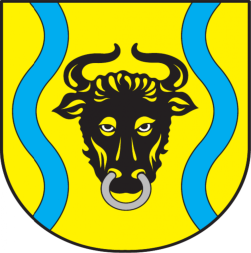 G m i n a   P o p ó w
Zawady, ul. Częstochowska 6 
 42-110 Popówwww.gminapopow.pl   e-mail: ug@gminapopow.pltel. +48 34 317 70 67                                                                               ____________________________________________________________________________________________________________Numer referencyjny postępowania: ZP.271.02.2021SPECYFIKACJA WARUNKÓW ZAMÓWIENIAw postępowaniu o udzielenie zamówienia publicznego prowadzonego w trybie podstawowym bez negocjacji o wartości zamówienia nieprzekraczającej progów unijnych,o jakich stanowi art. 3 ustawy z 11 września 2019 r. – Prawo zamówień publicznych (Dz. U. z 2019 r. poz. 2019 z późn. zm.) na roboty budowlane pn.„Budowa Gminnej Hali Sportowej w Popowie”Tryb udzielenia zamówienia: postępowanie o udzielenie zamówienia jest prowadzone w trybie podstawowym, o jakim stanowi art. 275 pkt 1 ustawy z 11 września 2019 r. – Prawo zamówień publicznych (Dz. U. z 2019 r. poz. 2019 z późn. zm.) zwanej dalej ustawą, aktów wykonawczych do tej ustawy oraz zgodnie z zapisami niniejszej specyfikacji warunków zamówienia (SWZ).           Zatwierdził:   Jan Kowalik   								              Wójt Gminy Popów                                                Zawady, dnia 23 kwietnia 2021 rok. I. Nazwa oraz adres zamawiającego: Gmina Popów
 Zawady, ul. Częstochowska 6 
 42-110 Popów
Numer telefonu:  + 48 34 317 70 67
Adres poczty elektronicznej: ug@gminapopow.pl   zamowienia@gminapopow.pl 
Adres strony internetowej prowadzonego postępowania:  www.bip.gminapopow.plNazwa zamówienia nadana przez Zamawiającego: Budowa Gminnej Hali Sportowej w PopowieII. Ochrona danych osobowych 1. Zgodnie z art. 13 ust. 1 i 2 rozporządzenia Parlamentu Europejskiego i Rady (UE) 2016/679 z dnia 27 kwietnia 2016 r. w sprawie ochrony osób fizycznych w związku z przetwarzaniem danych osobowych i w sprawie swobodnego przepływu takich danych oraz uchylenia dyrektywy 95/46/WE (ogólne rozporządzenie o danych) (Dz. U. UE L119 z dnia 4 maja 2016 r., str. 1; zwanym dalej „RODO”) informujemy, że: 1) administratorem Pani/Pana danych osobowych jest Wójt Gminy Popów 2) administrator wyznaczył Inspektora Danych Osobowych, z którym można się kontaktować pod adresem e-mail: ug@gminapopow.pl3) Pani/Pana dane osobowe przetwarzane będą na podstawie art. 6 ust. 1 lit. c RODO w celu związanym z przedmiotowym postępowaniem o udzielenie zamówienia publicznego, prowadzonym w trybie podstawowym, o jakim stanowi art. 275 pkt 1 ustawy. 2 4) odbiorcami Pani/Pana danych osobowych będą osoby lub podmioty, którym udostępniona zostanie dokumentacja postępowania w oparciu o art. 74 ustawy.5) Pani/Pana dane osobowe będą przechowywane, zgodnie z art. 78 ust. 1 ustawy przez okres 4 lat od dnia zakończenia postępowania o udzielenie zamówienia, a jeżeli czas trwania umowy przekracza 4 lata, okres przechowywania obejmuje cały czas trwania umowy; 6) obowiązek podania przez Panią/Pana danych osobowych bezpośrednio Pani/Pana dotyczących jest wymogiem ustawowym określonym w przepisach ustawy, związanym z udziałem w postępowaniu o udzielenie zamówienia publicznego. 7) w odniesieniu do Pani/Pana danych osobowych decyzje nie będą podejmowane w sposób zautomatyzowany, stosownie do art. 22 RODO. 8) posiada Pani/Pan: a) na podstawie art. 15 RODO prawo dostępu do danych osobowych Pani/Pana dotyczących (w przypadku, gdy skorzystanie z tego prawa wymagałoby po stronie administratora niewspółmiernie dużego wysiłku może zostać Pani/Pan zobowiązana do wskazania dodatkowych informacji mających na celu sprecyzowanie żądania, w szczególności podania nazwy lub daty postępowania o udzielenie zamówienia publicznego lub konkursu albo sprecyzowanie nazwy lub daty zakończonego postępowania o udzielenie zamówienia); b) na podstawie art. 16 RODO prawo do sprostowania Pani/Pana danych osobowych (skorzystanie z prawa do sprostowania nie może skutkować zmianą wyniku postępowania o udzielenie zamówienia publicznego ani zmianą postanowień umowy w zakresie niezgodnym z ustawą oraz nie może naruszać integralności protokołu oraz jego załączników); c) na podstawie art. 18 RODO prawo żądania od administratora ograniczenia przetwarzania danych osobowych z zastrzeżeniem okresu trwania postępowania o udzielenie zamówienia publicznego lub konkursu oraz przypadków, o których mowa w art. 18 ust. 2 RODO (prawo do ograniczenia przetwarzania nie ma zastosowania w odniesieniu do przechowywania, w celu zapewnienia korzystania ze środków ochrony prawnej lub w celu ochrony praw innej osoby fizycznej lub prawnej, lub z uwagi na ważne względy interesu publicznego Unii Europejskiej lub państwa członkowskiego); d) prawo do wniesienia skargi do Prezesa Urzędu Ochrony Danych Osobowych, gdy uzna Pani/Pan, że przetwarzanie danych osobowych Pani/Pana dotyczących narusza przepisy RODO; 9) nie przysługuje Pani/Panu: a) w związku z art. 17 ust. 3 lit. b, d lub e RODO prawo do usunięcia danych osobowych; b) prawo do przenoszenia danych osobowych, o którym mowa w art. 20 RODO; c) na podstawie art. 21 RODO prawo sprzeciwu, wobec przetwarzania danych osobowych, gdyż podstawą prawną przetwarzania Pani/Pana danych osobowych jest art. 6 ust. 1 lit. c RODO; 10) przysługuje Pani/Panu prawo wniesienia skargi do organu nadzorczego na niezgodne z RODO przetwarzanie Pani/Pana danych osobowych przez administratora. Organem właściwym dla przedmiotowej skargi jest Urząd Ochrony Danych Osobowych, ul. Stawki 2, 00-193 Warszawa.III. Tryb udzielenia zamówienia 1. Niniejsze postępowanie prowadzone jest w trybie podstawowym, o jakim stanowi art. 275 pkt 1 ustawy oraz niniejszej Specyfikacji Warunków Zamówienia, zwaną dalej „SWZ”. 2. Zamawiający nie przewiduje wyboru najkorzystniejszej oferty z możliwością prowadzenia negocjacji. 3. Szacunkowa wartość przedmiotowego zamówienia nie przekracza progów unijnych, o jakich mowa w art. 3 ustawy. 4. Zamawiający nie przewiduje aukcji elektronicznej. 5. Zamawiający nie przewiduje złożenia oferty w postaci katalogów elektronicznych. 6. Zamawiający nie prowadzi postępowania w celu zawarcia umowy ramowej. 7. Zamawiający nie zastrzega możliwości ubiegania się o udzielenie zamówienia wyłącznie przez wykonawców, o których mowa w art. 94 ustawy. 8. Zamawiający nie określa dodatkowych wymagań związanych z zatrudnianiem osób, o których mowa w art. 96 ust. 2 pkt 2 ustawy. IV. Opis przedmiotu zamówienia: 1. Przedmiotem zamówienia jest budowa budynku hali sportowej w części północnej działki. Połączenie funkcjonalne z istniejącym budynkiem oświatowym za pomocą podziemnego łącznika. Wejście główne do budynku od strony wschodniej, wewnętrznego placu. 	W projektowanym budynku mieścić się będą: sala sportowa, siłownia i sala fitness wraz z niezbędnym zapleczem sanitarnym – dwie szatnie męskie i dwie szatnie damskie z umywalniami, zespół sanitariatów dla widzów, pokój nauczycieli, ternerów z własnym zapleczem sanitarnym, magazy na sprzęt sportowy oraz zaplecze techniczne (kotłownia gazowa, serwerownia). W strefie wejściowej hol główny z częścią recepcyjną, informacyjną, z zamykaną szatnią na odzież wierzchnią obsługiwaną przez pracownika części recepcyjnej. W podpiwniczeniu planuje się lokalizację pomieszczeń technicznych – wentylatorowni oraz rozdzielni elektrycznej.	Projektowany budynek będzie budynkiem częściowo podpiwniczonym, parterowym. Dach płaski w formie stropodachu niewentylowanego w strefie zaplecza sanitarno-technicznego oraz w strefie siłowni i sali fitnes. W sala sportowej dach płaski – wiązary z drewna klejonego.	Przewidziano wykonanie wewnętrznych instalacji wod.-kan., elektrycznych, co, wentylacji mechanicznej. Wentylacja grawitacyjna – pustaki wentylacyjne z betonu lekkiego. Na dachu części południowej planuje się instalację fotowoltaiczną. Ogrzewanie budynku z kotłowni własnej gazowej grzejnikami tradycyjnymi.1.1. Dane powierzchniowe i kubaturowe projektowanego budynku:powierzchnia zabudowy 				1 710,23m2powierzchnia użytkowa 					1 707,10m2w tym:powierzchnia użytkowa piwnicy				135,00m2powierzchnia użytkowa parteru				1 572,10m2wysokość budynku:wysokość górnej krawędzi elewacji frontowej – attyki w części hali sportowej					10,77mwysokość górnej krawędzi elewacji frontowej – attyki w części holu głównego					5,70mwysokość górnej krawędzi elewacji frontowej – attyki w części zaplecza sanitarnego oraz siłowni i sali fitnes	4,40mwysokość w kalenicy w części sali sportowej		10,54m      ilość kondygnacji		- 1 kondygnacja nadziemna + częściowe podpiwniczenie      kubatura					                           13 425,00m3     wymiary:- szerokość budynku				  34,44m       - długość budynku				  51,80mSzczegółowy zakres planowanej inwestycji przedstawia pełnobranżowy projekt wykonawczy tj.projekt zagospodarowania terenu,projekt budowlany branży architektonicznej,projekt budowlany branży konstrukcyjnej,projekt budowlany branży sanitarnej, projekt budowlany branży elektrycznej,projekt budowlany branży drogowej, charakterystyka energetyczna  Opinia geotechniczna z dokumentacją  badań podłoża gruntowegoSzczegółowy opis przedmiotu zamówienia w załączonej dokumentacji tj. projekcie budowlanym oraz szczegółowej specyfikacji technicznej wykonania i odbioru robót budowlanych oraz przedmiary. 2. Kod CPV: 45 00 00 00-7 roboty budowlane 45 21 00 00-2 roboty budowlane w zakresie budynków 45 21 22 00-8 roboty budowlane w zakresie budowy obiektów sportowych 45 21 22 25-9 roboty budowlane związane z halami sportowymi 45 22 33 00-9 roboty budowlane w zakresie parkingów 45 21 13 10-5 roboty budowlane w zakresie łazienek 45 45 00 00-6 roboty budowlane wykończeniowe, pozostałe 45 21 22 30-7 instalowanie szatni 45 11 13 00-1 roboty rozbiórkowe 45 23 32 22-1 roboty budowlane w zakresie układania chodników i asfaltowania 45 30 00 00-0 roboty instalacyjne w budynkach 45 33 10 00-6 instalowanie urządzeń grzewczych, wentylacyjnych i klimatyzacyjnych 45 31 00 00-3 roboty instalacyjne elektryczne45 23 14 00-9 roboty budowlane w zakresie budowy linii energetycznych 45 23 10 00-5 roboty budowlane w zakresie budowy rurociągów, ciągów komunikacyjnych i linii energetycznych 45 23 20 00-2 roboty pomocnicze w zakresie rurociągów i kabli 45 31 22 00-9 instalowanie przeciwwłamaniowych systemów alarmowych 32 32 35 00-8 urządzenia do nadzoru wideo 45 31 43 10-7 układanie kabli 45 31 43 20-0 instalowanie okablowania komputerowego 32 34 00 00-8 mikrofony i głośniki 45 33 12 10-1 instalowanie wentylacji 45 33 12 20-4 instalowanie urządzeń klimatyzacyjnych 45 33 12 30-7 instalowanie urządzeń chłodzących 45 30 00 00-0 roboty instalacyjne w budynkach 45 33 20 00-3 roboty instalacyjne wodne i kanalizacyjne 45 32 00 00-6 roboty izolacyjne 45 42 10 00-4 roboty w zakresie stolarki budowlanej 37 40 00 00-2 artykuły i sprzęt sportowy 3. Zamawiający nie dopuszcza składania ofert częściowych. 4. Zamawiający nie dopuszcza składania ofert wariantowych ani ofert w postaci katalogów elektronicznych. 5. Zamawiający nie przewiduje udzielania zamówień, o których mowa w art. 214 ust. 1 pkt. 7 i 8 ustawy. 6. Zamawiający na podstawie art. 95 ust. 1 ustawy wymaga zatrudnienia przez wykonawcę lub podwykonawcę na podstawie umowy o pracę osób wykonujących czynności w zakresie realizacji zamówienia w sposób określony w art. 22 § 1 ustawy z dnia 26 czerwca 1974 r. – Kodeks pracy (Dz. U. z 2020 r. poz. 1320 z późn. zm.), tj. wszystkich osób wykonujących czynności bezpośrednio związane z wykonywaniem robót, czyli tzw. pracowników fizycznych. W związku z powyższym, Wykonawca: 1) zobowiązuje się, że Pracownicy wykonujący w/w prace będą w okresie realizacji umowy zatrudnieni na podstawie umowy o pracę w rozumieniu przepisów ustawy z dnia 26 czerwca 1974 r. - Kodeks pracy (Dz. U. 2020 r., poz. 1320 z późn. zm.) 2) każdorazowo na żądanie Zamawiającego, w terminie wskazanym przez Zamawiającego nie krótszym niż 5 dni roboczych, Wykonawca zobowiązuje się przedłożyć do wglądu poświadczone za zgodność z oryginałem odpowiednio przez Wykonawcę lub Podwykonawcę kopie umów o pracę osób wykonujących w trakcie realizacji zamówienia czynności, o których mowa w pkt 1. Kopia umowy musi zawierać dane umożliwiające zidentyfikowanie pracownika, datę zawarcia umowy oraz okres jej obowiązywania i informacje o formie zatrudnienia. Pozostałe informacje mogą być zanonimizowane; 3) nieprzedłożenie przez Wykonawcę kopii umów zawartych przez Wykonawcę z Pracownikami świadczącymi roboty budowlane, o których mowa w pkt 1 w terminie wskazanym przez Zamawiającego zgodnie z pkt 2, będzie traktowane jako niewypełnienie obowiązku zatrudnienia Pracowników świadczących roboty budowlane na podstawie umowy o pracę; 4) za niedopełnienie wymogu zatrudniania Pracowników świadczących usługi na podstawie umowy o pracę w rozumieniu przepisów Kodeksu Pracy, Wykonawca zapłaci Zamawiającemu kary umowne w wysokości określonej w załączonym do SWZ wzorze umowy; Zamawiający zastrzega sobie możliwość kontroli zatrudnienia osób, o których mowa w pkt 1, przez cały okres realizacji wykonywanych przez nie czynności, w szczególności poprzez wezwanie do okazania dokumentów potwierdzających bieżące opłacanie składek i należnych podatków z tytułu zatrudnienia tych osób.  Kontrola może być przeprowadzona bez wcześniejszego uprzedzenia Wykonawcy. 7. Postanowienia pkt 1) – 4) dotyczą również podwykonawców lub dalszych podwykonawców wykonujących czynności, o których mowa w ust. 6. V. Wizja lokalna Zamawiający informuje, że złożenie oferty nie musi być poprzedzone odbyciem wizji lokalnej lub sprawdzeniem dokumentów dotyczących zamówienia, jakie znajdują się w dyspozycji Zamawiającego (innych niż załączone do SWZ). Wizja lokalna jest jednak zalecana. VI. Podwykonawstwo 1. Wykonawca może powierzyć wykonanie części zamówienia podwykonawcy (podwykonawcom). 2. Zamawiający nie zastrzega obowiązku osobistego wykonania przez Wykonawcę kluczowych części zamówienia. 3. Zamawiający wymaga, aby w przypadku powierzenia części zamówienia podwykonawcom, Wykonawca wskazał w ofercie części zamówienia, których wykonanie zamierza powierzyć podwykonawcom oraz podał (o ile są mu na tym etapie wiadome) nazwy (firmy) tych podwykonawców. VII. Termin wykonania zamówienia:  do dnia   30.11.2022 r. VIII. Warunki udziału w postępowaniu. 1. O udzielenie zamówienia mogą ubiegać się Wykonawcy, którzy nie podlegają wykluczeniu na zasadach określonych w Rozdziale IX SWZ, oraz spełniają określone przez Zamawiającego warunki udziału w postępowaniu. 2. O udzielenie zamówienia mogą ubiegać się Wykonawcy, którzy spełniają warunki dotyczące: 1) zdolności do występowania w obrocie gospodarczym: Zamawiający nie stawia warunku w powyższym zakresie. 2) uprawnień do prowadzenia określonej działalności gospodarczej lub zawodowej, o ile wynika to z odrębnych przepisów : Zamawiający nie stawia warunku w powyższym zakresie. 3) sytuacji ekonomicznej lub finansowej: Zamawiający nie stawia warunku w powyższym zakresie. 4) zdolności technicznej lub zawodowej: Zamawiający uzna warunek za spełniony, jeżeli: - wykonawca w okresie ostatnich 5 lat przed upływem terminu składania ofert, a jeżeli okres prowadzenia działalności jest krótszy – w tym okresie, zrealizował jako generalny wykonawca co najmniej 2 zamówienia polegające na wykonaniu kubaturowego obiektu sportowego o wartości min. 4 mln zł brutto łącznie. - osoby, którymi dysponuje lub będzie dysponował wykonawca i które będą uczestniczyć w wykonaniu zamówienia, muszą posiadać co najmniej 3-letnie doświadczenie zawodowe i uprawnienia budowlane do kierowania robotami budowlanymi, określone przepisami prawa budowlanego w specjalności - kierownik budowy  w branży konstrukcyjno - budowlanej bez ograniczeń 
- kierownik robót  branża sanitarna – bez ograniczeń- kierownik robót  branża elektryczna -  bez ograniczeń  wydane na podstawie Rozporządzenia Ministra Infrastruktury i Rozwoju z dnia 29 kwietnia 2019 r. w sprawie przygotowania zawodowego do wykonywania samodzielnych funkcji technicznych w budownictwie (t. j. Dz. U. 2019, poz. 831) lub inne odpowiednie, wydane na podstawie wcześniej obowiązujących przepisów oraz przynależeć do właściwej Izby samorządu zawodowego (referencje). Zamawiający dopuszcza możliwość łączenia poszczególnych funkcji, o ile osoby spełniają warunki określone dla każdej z tych funkcji. Zamawiający akceptuje uprawnienia budowlane odpowiadające uprawnieniom wymaganym przez Zamawiającego, które zostały wydane na podstawie wcześniej wydanych przepisów oraz odpowiadające im uprawnienia wydane obywatelom państwa Europejskiego Obszaru Gospodarczego oraz Konfederacji Szwajcarskiej, z zastrzeżeniem art. 12a oraz innych przepisów ustawy Prawo Budowlane (Dz. U. 2020, poz. 1333 ze zm.) oraz ustawy z dnia 22 grudnia 2015 r. o zasadach uznawania kwalifikacji zawodowych nabytych w państwach członkowskich Unii Europejskiej (t. j. Dz. U. 2020, poz. 220); w przypadku zaproponowania osób wchodzących w skład zespołu, które nie znają języka polskiego, wykonawca powinien zapewnić tłumacza. Ocena spełniania warunków dokonana zostanie w oparciu o formułę spełnia - nie spełnia. 3. Zamawiający, w stosunku do Wykonawców wspólnie ubiegających się o udzielenie zamówienia, w odniesieniu do warunku dotyczącego zdolności technicznej lub zawodowej dopuszcza łączne spełnianie warunku przez Wykonawców. 4. Zamawiający może na każdym etapie postępowania uznać, że wykonawca nie posiada wymaganych zdolności, jeżeli posiadanie przez wykonawcę sprzecznych interesów, w szczególności zaangażowanie zasobów technicznych lub zawodowych wykonawcy w inne przedsięwzięcia gospodarcze wykonawcy może mieć negatywny wpływ na realizację zamówienia. 5. Jeżeli wykonawca powołuje się na doświadczenie konsorcjum, którego był członkiem, w wykazach robót budowlanych uwzględnia wyłącznie te roboty budowlane, w których wykonaniu bezpośrednio uczestniczył. IX. Podstawy wykluczenia z postępowania 1. Z postępowania o udzielenie zamówienia wyklucza się Wykonawców, w stosunku do których zachodzi którakolwiek z okoliczności wskazanych w: – art. 108 ust. 1 ustawy, tj. Wykonawcę 1) będącego osobą fizyczną, którego prawomocnie skazano za przestępstwo: a) udziału w zorganizowanej grupie przestępczej albo związku mającym na celu popełnienie przestępstwa lub przestępstwa skarbowego, o którym mowa w art. 258 Kodeksu karnego, b) handlu ludźmi, o którym mowa w art. 189a Kodeksu karnego, c) o którym mowa w art. 228-230a, art. 250a Kodeksu karnego lub w art. 46 lub art. 48 ustawy z dnia 25 czerwca 2010 r. o sporcie, d) finansowania przestępstwa o charakterze terrorystycznym, o którym mowa w art. 165a Kodeksu karnego, lub przestępstwo udaremniania lub utrudniania stwierdzenia przestępnego pochodzenia pieniędzy lub ukrywania ich pochodzenia, o którym mowa w art. 299 Kodeksu karnego, e) o charakterze terrorystycznym, o którym mowa w art. 115 § 20 Kodeksu karnego, lub mające na celu popełnienie tego przestępstwa, f) powierzenia wykonywania pracy małoletniemu cudzoziemcowi, o którym mowa w art. 9 ust. 2 ustawy z dnia 15 czerwca 2012 r. o skutkach powierzania wykonywania pracy cudzoziemcom przebywającym wbrew przepisom na terytorium Rzeczypospolitej Polskiej (Dz. U. poz. 769), g) przeciwko obrotowi gospodarczemu, o których mowa w art. 296-307 Kodeksu karnego, przestępstwo oszustwa, o którym mowa w art. 286 Kodeksu karnego, przestępstwo przeciwko wiarygodności dokumentów, o których mowa w art. 270-277d Kodeksu karnego, lub przestępstwo skarbowe,  h) o którym mowa w art. 9 ust. 1 i 3 lub art. 10 ustawy z dnia 15 czerwca 2012 r. o skutkach powierzenia wykonywania pracy cudzoziemcom przebywającym wbrew przepisom na terytorium Rzeczypospolitej Polskiej – lub za odpowiedni czy zabroniony określony w przepisach prawa obcego; 2) jeżeli urzędującego członka jego organu zarządzającego lub nadzorczego, wspólnika spółki w spółce jawnej lub partnerskiej albo komplementariusza w spółce komandytowej lub komandytowo-akcyjnej lub prokurenta prawomocnie skazano za przestępstwo, o którym mowa w pkt 1; 3) wobec którego wydano prawomocny wyrok sądu lub ostateczną decyzję administracyjną o zaleganiu z uiszczeniem podatków, opłat lub składek na ubezpieczenie społeczne lub zdrowotne, chyba że wykonawca odpowiednio przed upływem terminu do składania wniosków o dopuszczenie do udziału w postępowaniu albo przed upływem terminu składania ofert dokonał płatności należnych podatków, opłat lub składek na ubezpieczenie społeczne lub zdrowotne wraz z odsetkami lub grzywnami lub zawarł wiążące porozumienie w sprawie spłaty tych należności; 4) wobec którego prawomocnie orzeczono zakaz ubiegania się o zamówienia publiczne; 5) jeżeli zamawiający może stwierdzić, na podstawie wiarygodnych przesłanek, że wykonawca zawarł z innymi wykonawcami porozumienie mające na celu zakłócenie konkurencji, w szczególności jeżeli należąc do tej samej grupy kapitałowej w rozumieniu ustawy z dnia 16 lutego 2007 r. o ochronie konkurencji i konsumentów, złożyli odrębne oferty, oferty częściowe lub wnioski o dopuszczenie do udziału w postępowaniu, chyba że wykażą, że przygotowali te oferty lub wnioski niezależnie od siebie; 6) jeżeli, w przypadkach, o których mowa w art. 85 ust. 1, doszło do zakłócenia konkurencji wynikającego z wcześniejszego zaangażowania tego wykonawcy lub podmiotu, który należy z wykonawcą do tej samej grupy kapitałowej w rozumieniu ustawy z dnia 16 lutego 2007 r. o ochronie konkurencji i konsumentów, chyba że spowodowane tym zakłócenie konkurencji może być wyeliminowane w inny sposób niż przez wykluczenie wykonawcy z udziału w postępowaniu o udzielenie zamówienia. – art. 109 ust. 1 pkt. 4, 5, 7, 8, 10 ustawy, tj. Wykonawcę: a) w stosunku do którego otwarto likwidację, ogłoszono upadłość, którego aktywami zarządza likwidator lub sąd, zawarł układ z wierzycielami, którego działalność gospodarcza jest zawieszona albo znajduje się on w innej tego rodzaju sytuacji wynikającej z podobnej procedury przewidzianej w przepisach miejsca wszczęcia tej procedury; b) który w sposób zawiniony poważnie naruszył obowiązki zawodowe, co podważa jego uczciwość, w szczególności gdy wykonawca w wyniku zamierzonego działania lub rażącego niedbalstwa nie wykonał lub nienależycie wykonał zamówienie, co zamawiający jest w stanie wykazać za pomocą stosownych dowodów; c) który z przyczyn leżących po jego stronie, w znacznym stopniu lub zakresie nie wykonał lub nienależycie wykonał albo długotrwale nienależycie wykonywał istotne zobowiązanie wynikające z wcześniejszej umowy w sprawie zamówienia publicznego lub umowy koncesji, co doprowadziło do wypowiedzenia lub odstąpienia od umowy, odszkodowania, wykonania zastępczego lub realizacji uprawnień z tytułu rękojmi za wady; d) który w wyniku zamierzonego działania lub rażącego niedbalstwa wprowadził zamawiającego w błąd przy przedstawianiu informacji, że nie podlega wykluczeniu, spełnia warunki udziału w postępowaniu lub kryteria selekcji, co mogło mieć istotny wpływ na decyzje podejmowane przez zamawiającego w postępowaniu o udzielenie zamówienia, lub który zataił te informacje lub nie jest w stanie przedstawić wymaganych podmiotowych środków dowodowych; e) który w wyniku lekkomyślności lub niedbalstwa przedstawił informacje wprowadzające w błąd, co mogło mieć istotny wpływ na decyzje podejmowane przez zamawiającego w postępowaniu o udzielenie zamówienia. 2. Wykluczenie Wykonawcy następuje zgodnie z art. 111 ustawy. X. Oświadczenia i dokumenty, jakie zobowiązani się dostarczyć Wykonawcy w celu potwierdzenia spełnienia warunków udziału w postępowaniu oraz wykazania braku podstaw wykluczenia 
( podmiotowe środki dowodowe) 1. Do oferty Wykonawca zobowiązany jest dołączyć aktualne na dzień składania ofert oświadczenie o spełnianiu warunków udziału w postępowaniu oraz o braku podstaw wykluczenia z postępowania – zgodnie z Załącznikiem nr 1a i 1b do SWZ; 2. Informacje zawarte w oświadczeniu, o którym mowa w pkt 1, stanowią wstępne potwierdzenie, że Wykonawca nie podlega wykluczeniu oraz spełnia warunki udziału w postępowaniu. 3. Zamawiający wzywa wykonawcę, którego oferta została najwyżej oceniona, do złożenia w wyznaczonym terminie, nie krótszym niż 5 dni od dnia wezwania, podmiotowych środków dowodowych, aktualnych na dzień złożenia, jeżeli wymagał ich złożenia w ogłoszeniu o zamówieniu lub dokumentach zamówienia,. 4. Podmiotowe środki dowodowe wymagane od wykonawcy obejmują: 1 Zgodnie z definicją zawartą w art. 7 pkt 17 ustawy przez podmiotowe środki dowodowe należy rozumieć środki służące potwierdzeniu braku podstaw wykluczenia, spełniania warunków udziału w postępowaniu lub kryteriów selekcji, z wyjątkiem oświadczenia, o którym mowa w art. 125 ust. 1 ustawy. 1) Oświadczenie wykonawcy, w zakresie art. 108 ust. 1 pkt 5 ustawy, że nie zawarł z innymi wykonawcami porozumienia mającego na celu zakłócenia konkurencji oraz nie przynależy do tej samej grupy kapitałowej, w rozumieniu ustawy z dnia 16 lutego 2007 r. o ochronie konkurencji i konsumentów (Dz. U. z 2019 r. poz. 369), z innym wykonawcą, który złożył odrębną ofertę, ofertę częściową, albo oświadczenia o przynależności do tej samej grupy kapitałowej wraz z dokumentami lub informacjami potwierdzającymi przygotowanie oferty, oferty częściowej niezależnie od innego wykonawcy należącego do tej samej grupy kapitałowej – załącznik nr 1c do SWZ; 2) Odpis lub informacja z Krajowego Rejestru Sądowego lub z Centralnej Ewidencji i Informacji o Działalności Gospodarczej, w zakresie art. 109 ust. 1 pkt 4 ustawy, sporządzonych nie wcześniej niż 3 miesiące przed jej złożeniem, jeżeli odrębne przepisy wymagają wpisu do rejestru lub ewidencji; 3) Wykaz osób, które będą uczestniczyć w wykonywaniu zamówienia, w szczególności odpowiedzialnych za kierowanie robotami budowlanymi, wraz z informacjami na temat ich kwalifikacji zawodowych, doświadczenia i wykształcenia niezbędnych do wykonania zamówienia, a także zakresu wykonywanych przez nie czynności, oraz informacją o podstawie do dysponowania tymi osobami; 4) Oświadczenie, że osoby, które będą uczestniczyć w wykonywaniu zamówienia, posiadają wymagane uprawnienia, jeżeli ustawy nakładają obowiązek posiadania takich uprawnień; 5) Dokumenty (referencje) potwierdzające, że wykonawca w okresie ostatnich 5 lat przed upływem terminu składania ofert, a jeżeli okres prowadzenia działalności jest krótszy – w tym okresie, zrealizował jako generalny wykonawca co najmniej 2 zamówienia polegające na wykonaniu kubaturowego obiektu sportowego o wartości  łącznie min. 4 mln zł brutto. 5. Jeżeli Wykonawca ma siedzibę lub miejsce zamieszkania poza terytorium Rzeczypospolitej Polskiej, zamiast dokumentu, o których mowa w ust. 3 pkt 2, składa dokument lub dokumenty wystawione w kraju, w którym wykonawca ma siedzibę lub miejsce zamieszkania, potwierdzające odpowiednio, że nie otwarto jego likwidacji ani nie ogłoszono upadłości. Dokument, o którym mowa powyżej, powinien być wystawiony nie wcześniej niż 6 miesięcy przed upływem terminu składania ofert. 6. Jeżeli w kraju, w którym Wykonawca ma siedzibę lub miejsce zamieszkania, nie wydaje się dokumentów, o których mowa w ust. 4 pkt 2, zastępuje się je w całości lub części dokumentem zawierającym odpowiednio oświadczenie Wykonawcy, ze wskazaniem osoby albo osób uprawnionych do jego reprezentacji, złożone przed notariuszem lub przed organem sądowym, administracyjnym albo organem samorządu zawodowego lub gospodarczego właściwym ze względu na siedzibę lub miejsce zamieszkania Wykonawcy.  7. Zamawiający nie wzywa do złożenia podmiotowych środków dowodowych, jeżeli: 1) może je uzyskać za pomocą bezpłatnych i ogólnodostępnych baz danych, w szczególności rejestrów publicznych w rozumieniu ustawy z dnia 17 lutego 2005 r. o informatyzacji działalności podmiotów realizujących zadania publiczne, o ile wykonawca wskazał w oświadczeniu, o którym mowa w art. 125 ust. 1 ustawy dane umożliwiające dostęp do tych środków; 2) podmiotowym środkiem dowodowym jest oświadczenie, którego treść odpowiada zakresowi oświadczenia, o którym mowa w art. 125 ust. 1. 8. Wykonawca nie jest zobowiązany do złożenia podmiotowych środków dowodowych, które Zamawiający posiada, jeżeli wykonawca wskaże te środki oraz potwierdzi ich prawidłowość i aktualność. 9. W zakresie nieuregulowanym ustawą lub niniejszą SWZ do oświadczeń i dokumentów składanych przez Wykonawcę w postępowaniu zastosowanie mają w szczególności przepisy rozporządzenia Ministra Rozwoju Pracy i Technologii z dnia 23 grudnia 2020 r. w sprawie podmiotowych środków dowodowych oraz innych dokumentów lub oświadczeń, jakich może żądać zamawiający od wykonawcy oraz rozporządzenia Prezesa Rady Ministrów z dnia 30 grudnia 2020 r. w sprawie sposobu sporządzania i przekazywania informacji oraz wymagań technicznych dla dokumentów elektronicznych oraz środków komunikacji elektronicznej w postępowaniu o udzielenie zamówienia publicznego lub konkursie (Dz.U. z 2020 r. poz. 2452). XI. Poleganie na zasobach innych podmiotów. 1. Wykonawca może w celu potwierdzenia spełniania warunków udziału w postępowaniu polegać na zdolnościach technicznych lub zawodowych podmiotów udostępniających zasoby, niezależnie od charakteru prawnego łączących go z nimi stosunków prawnych. 2. Poleganie na zasobach może dotyczyć zdolności technicznej lub zawodowej lub sytuacji finansowej lub ekonomicznej. 3. W odniesieniu do warunków dotyczących doświadczenia, wykonawcy mogą polegać na zdolnościach podmiotów udostępniających zasoby, jeśli podmioty te wykonają świadczenie, do realizacji którego te zdolności są wymagane. 4. Wykonawca, który polega na zdolnościach lub sytuacji podmiotów udostępniających zasoby, składa, wraz z ofertą, zobowiązanie podmiotu udostępniającego zasoby do oddania mu do dyspozycji niezbędnych zasobów na potrzeby realizacji danego zamówienia lub inny podmiotowy środek dowodowy potwierdzający, że wykonawca realizując zamówienie, będzie dysponował niezbędnymi zasobami tych podmiotów. Zobowiązanie musi gwarantować rzeczywisty dostęp do zasobów podmiotu trzeciego. Wzór oświadczenia stanowi załącznik nr 5 do SWZ. 5. Zamawiający ocenia, czy udostępniane wykonawcy przez podmioty udostępniające zasoby zdolności techniczne lub zawodowe, pozwalają na wykazanie przez wykonawcę spełniania warunków udziału w postępowaniu, a także bada, czy nie zachodzą wobec tego podmiotu podstawy wykluczenia, które zostały przewidziane względem wykonawcy. 6. Jeżeli zdolności techniczne lub zawodowe podmiotu udostępniającego zasoby nie potwierdzają spełniania przez wykonawcę warunków udziału w postępowaniu lub zachodzą wobec tego podmiotu podstawy wykluczenia, zamawiający żąda, aby wykonawca w terminie określonym przez zamawiającego zastąpił ten podmiot innym podmiotem lub podmiotami albo wykazał, że samodzielnie spełnia warunki udziału w postępowaniu. 7. Wykonawca nie może, po upływie terminu składania ofert, powoływać się na zdolności lub sytuację podmiotów udostępniających zasoby, jeżeli na etapie składania ofert nie polegał on w danym zakresie na zdolnościach lub sytuacji podmiotów udostępniających zasoby. 8. Wykonawca, w przypadku polegania na zdolnościach lub sytuacji podmiotów udostępniających zasoby, przedstawia, wraz z oświadczeniem, o którym mowa w Rozdziale X ust. 1 SWZ, także oświadczenie podmiotu udostępniającego zasoby, potwierdzające brak podstaw wykluczenia tego podmiotu oraz odpowiednio spełnianie warunków udziału w postępowaniu, w zakresie, w jakim wykonawca powołuje się na jego zasoby, zgodnie z katalogiem dokumentów określonych w Rozdziale X SWZ. Wyjątkiem jest oświadczenie o przynależności lub braku przynależności do tej samej grupy kapitałowej z innym wykonawcą, który złożył odrębną ofertę. W świetle brzmienia podstawy wykluczenia z art. 108 ust. 1 pkt 5 ustawy takie oświadczenie powinno być składane wyłącznie przez oferenta. XII. Informacja dla wykonawców wspólnie ubiegających się o udzielenie zamówienia (spółki cywilne/ konsorcja) 1. Wykonawcy mogą wspólnie ubiegać się o udzielenie zamówienia. W takim przypadku Wykonawcy ustanawiają pełnomocnika do reprezentowania ich w postępowaniu albo do reprezentowania i zawarcia umowy w sprawie zamówienia publicznego. Pełnomocnictwo winno być załączone do oferty. 2. W odniesieniu do warunków dotyczących wykształcenia, kwalifikacji zawodowych lub doświadczenia, wykonawcy wspólnie ubiegający się o udzielenie zamówienia mogą polegać na zdolnościach tych wykonawców, którzy wykonają roboty budowlane, do realizacji których te zdolności są wymagane. 3. W przypadku Wykonawców wspólnie ubiegających się o udzielenie zamówienia, oświadczenia, o których mowa w Rozdziale X ust. 1 SWZ, składa każdy z wykonawców. Oświadczenia te potwierdzają brak podstaw wykluczenia oraz spełnianie warunków udziału w zakresie, w jakim każdy z wykonawców wykazuje spełnianie warunków udziału w postępowaniu. 4. W przypadku sumowania doświadczenia i uprawnień, wykonawcy wspólnie ubiegający się o udzielenie zamówienia dołączają do oferty oświadczenie, z którego wynika, które roboty budowlane wykonają poszczególni wykonawcy. Wzór oświadczenia stanowi załącznik nr 7 do SWZ. 5. Oświadczenia i dokumenty potwierdzające brak podstaw do wykluczenia z postępowania składa każdy z Wykonawców wspólnie ubiegających się o zamówienie. 6. Wykonawcy wspólnie ubiegający się o udzielenie zamówienia ponoszą solidarną odpowiedzialność za wykonanie umowy i wniesienie zabezpieczenia należytego wykonania umowy. XIII. Sposób komunikacji oraz wyjaśnienia treści SWZ 1. Komunikacja w postępowaniu o udzielenie zamówienia i w konkursie, w tym składanie ofert, wniosków o dopuszczenie do udziału w postępowaniu lub konkursie, wymiana informacji oraz przekazywanie dokumentów lub oświadczeń między zamawiającym a wykonawcą, z uwzględnieniem wyjątków określonych w ustawie, odbywa się przy użyciu środków komunikacji elektronicznej. Przez środki komunikacji elektronicznej rozumie się środki komunikacji elektronicznej zdefiniowane w ustawie z dnia 18 lipca 2002 r. o świadczeniu usług drogą elektroniczną (t. j. Dz. U. z 2020 r. poz. 344). 2. Oświadczenia lub dokumenty przekazywane za pośrednictwem środka komunikacji elektronicznej przesyła się w formatach danych określonych w przepisach wydanych na podstawie §2 ust. 1 i 2 Rozporządzenia Prezesa Rady Ministrów z dnia 30 grudnia 2020 r. w sprawie sposobu sporządzania i przekazywania informacji oraz wymagań technicznych dla dokumentów elektronicznych oraz środków komunikacji elektronicznej w postępowaniu o udzielenie zamówienia publicznego lub konkursie (Dz.U. z 2020r. poz. 2452). Ofertę, oświadczenia, o których mowa w art. 125 ust. 1 ustawy, podmiotowe środki dowodowe, pełnomocnictwa, zobowiązanie podmiotu udostępniającego zasoby sporządza się w postaci elektronicznej, w ogólnie dostępnych formatach danych, w szczególności w formatach .txt, .rtf, .pdf, .doc, .docx, .odt. Zalecany przez Zamawiającego format przesyłanych przez Wykonawcę oświadczeń lub dokumentów: .pdf. 3. Ofertę, a także oświadczenie, o jakim mowa w Rozdziale X ust. 1 SWZ, składa się, pod rygorem nieważności, w formie elektronicznej lub w postaci elektronicznej opatrzonej podpisem kwalifikowanym, podpisem zaufanym lub podpisem osobistym. 4. W	postępowaniu	o	udzielenie	zamówienia	komunikacja	między Zamawiającym, a Wykonawcami odbywa się drogą elektroniczną przy użyciu:miniPortalu: https://miniportal.uzp.gov.plePUAP-u:   /ugpopow/SkrytkaESPpoczty elektronicznej: zamowienia@gminapopow.plWnioski o wyjaśnienie treści Specyfikacji należy przesyłać za pomocą poczty elektronicznej na adres e-mail: zamowienia@gminapopow.pl  W temacie pisma należy podać numer referencyjny. Wykonawca zamierzający wziąć udział w postępowaniu o udzielenie zamówienia publicznego, musi posiadać konto na ePUAP. Wykonawca posiadający konto na ePUAP ma dostęp do formularzy: złożenia, zmiany, wycofania oferty lub wniosku oraz do formularza do komunikacji.Wymagania techniczne i organizacyjne wysyłania i odbierania korespondencji elektronicznej przekazywanej przy ich użyciu, opisane zostały w Regulaminie korzystania z miniPortalu dostępnym pod adresem https://miniportal.uzp.gov.pl/WarunkiUslugi.aspx oraz Regulaminie ePUAP.Wykonawca przystępując do niniejszego postępowania o udzielenie zamówienia publicznego, akceptuje warunki korzystania z miniPortalu, określone w Regulaminie miniPortalu oraz zobowiązuje się korzystając z miniPortalu przestrzegać postanowień tego regulaminu.Maksymalny rozmiar plików przesyłanych za pośrednictwem dedykowanych formularzy do: złożenia i wycofania oferty oraz do komunikacji wynosi 150 MB.Za datę przekazania oferty, oświadczenia, o którym mowa w art. 125 ust. 1 ustawy Pzp., podmiotowych środków dowodowych, przedmiotowych środków dowodowych oraz innych informacji, oświadczeń lub dokumentów, przekazywanych  w  postępowaniu,  przyjmuje  się datę  ich przekazania na skrytkę Zamawiającego: /ugpopow/SkrytkaESP  na ePUAP.W postępowaniu o udzielenie zamówienia korespondencją elektroniczną (inna niż oferta Wykonawcy i załączniki do oferty) odbywa się elektronicznie za pośrednictwem dedykowanego formularza dostępnego na ePUAP oraz udostępnionego przez miniPortal (Formularz do komunikacji). Korespondencja przesłana za pomocą tego formularza nie może być szyfrowana. We wszelkiej korespondencji związanej z niniejszym postępowaniem Zamawiający i Wykonawcy posługują się numerem ogłoszenia (BZP).Zamawiający może również komunikować się z Wykonawcami za pomocą poczty elektronicznej,
 e-mail: zamowienia@gminapopow.plZamawiający nie ponosi odpowiedzialności z tytułu nieotrzymania przez Wykonawcę informacji związanych z prowadzonym postępowaniem, w przypadku wskazania przez Wykonawcę w ofercie np. błędnego adresu poczty elektronicznej.Osobą uprawnioną do porozumiewania się z Wykonawcami jest: Justyna Bednarska tel. 34 317 70 67 wew. 217,  mail:  j.bednarska@gminapopow.pl Wykonawca może zwrócić się do zamawiającego z wnioskiem o wyjaśnienie treści SWZ. Zamawiający jest obowiązany udzielić wyjaśnień niezwłocznie, jednak nie później niż na 2 dni przed upływem terminu składania odpowiednio ofert, pod warunkiem że wniosek o wyjaśnienie treści SWZ wpłynął do zamawiającego nie później niż na 4 dni przed upływem terminu składania ofert. Jeżeli zamawiający nie udzieli wyjaśnień w terminie, o którym mowa w ust. 11, termin składania ofert o czas niezbędny do zapoznania się wszystkich zainteresowanych wykonawców z wyjaśnieniami niezbędnymi do należytego przygotowania i złożenia ofert. W przypadku, gdy wniosek o wyjaśnienie treści SWZ nie wpłynął w terminie, o którym mowa w ust. 11, zamawiający nie ma obowiązku udzielania wyjaśnień SWZ oraz obowiązku przedłużenia terminu składania ofert. Przedłużenie terminu składania ofert, o których mowa w ust. 12, nie wpływa na bieg terminu składania wniosku o wyjaśnienie treści SWZ. XIV. Opis sposobu przygotowania ofert oraz wymagania formalne dotyczące składanych oświadczeń i dokumentów. 1. Wykonawca może złożyć tylko jedną ofertę. 2. Treść oferty musi odpowiadać treści SWZ. 3. Ofertę składa się na Formularzu Ofertowym – zgodnie z Załącznikiem nr 2 do SWZ. Wraz z ofertą Wykonawca jest zobowiązany złożyć: - oświadczenia, o których mowa w Rozdziale X ust. 1 SWZ; - zobowiązanie innego podmiotu, o którym mowa w Rozdziale XI ust. 3 SWZ (jeżeli dotyczy); - dowód wniesienia wadium; - dokumenty, z których wynika prawo do podpisania oferty; odpowiednie pełnomocnictwa (jeżeli dotyczy). 4. Ofertę składa się pod rygorem nieważności w formie elektronicznej lub w postaci elektronicznej opatrzonej kwalifikowanym podpisem elektronicznym, podpisem zaufanym lub podpisem osobistym. 5. Oferta powinna być podpisana przez osobę upoważnioną do reprezentowania Wykonawcy, zgodnie z formą reprezentacji Wykonawcy określoną w rejestrze lub innym dokumencie, właściwym dla danej formy organizacyjnej Wykonawcy albo przez upełnomocnionego przedstawiciela Wykonawcy. W celu potwierdzenia, że osoba działająca w imieniu wykonawcy jest umocowana do jego reprezentowania, zamawiający żąda od wykonawcy odpisu lub informacji z Krajowego Rejestru Sądowego, Centralnej Ewidencji i Informacji o Działalności Gospodarczej lub innego właściwego rejestru. 6. Oferta oraz pozostałe oświadczenia i dokumenty, dla których Zamawiający określił wzory w formie formularzy zamieszczonych w załącznikach do SWZ, powinny być sporządzone zgodnie z tymi wzorami, co do treści oraz opisu kolumn i wierszy. 7. Oferta powinna być sporządzona w języku polskim. Każdy dokument składający się na ofertę powinien być czytelny. 8. W przypadku, gdy dokumenty elektroniczne w postępowaniu, przekazywane przy użyciu środków komunikacji elektronicznej zawierają informacje stanowiące tajemnicę przedsiębiorstwa w rozumieniu przepisów ustawy z dnia 16 kwietnia 1993 r. o zwalczaniu nieuczciwej konkurencji (Dz. U. z 2020 r. poz. 1913), wykonawca, w celu utrzymania poufności tych informacji, przekazuje je w wydzielonym i odpowiednio oznaczonym pliku.  9. Podmiotowe środki dowodowe lub inne dokumenty, w tym dokumenty potwierdzające umocowanie do reprezentowania, sporządzone w języku obcym przekazuje się wraz z tłumaczeniem na język polski. 10. Wszystkie koszty związane z uczestnictwem w postępowaniu, w szczególności z przygotowaniem i złożeniem oferty ponosi Wykonawca składający ofertę. Zamawiający nie przewiduje zwrotu kosztów udziału w postępowaniu. 11. 1. W przypadku, gdy podmiotowe środki dowodowe, przedmiotowe środki dowodowe, inne dokumenty lub dokumenty potwierdzające umocowanie do reprezentowania odpowiednio wykonawcy, wykonawców wspólnie ubiegających się o udzielenie zamówienia publicznego, podmiotu udostępniającego zasoby lub podwykonawcy niebędącego podmiotem udostępniającym zasoby na takich zasadach, zwane dalej "dokumentami potwierdzającymi umocowanie do reprezentowania", zostały wystawione przez upoważnione podmioty (np. wystawca referencji) inne niż wykonawca, wykonawca wspólnie ubiegający się o udzielenie zamówienia, podmiot udostępniający zasoby lub podwykonawca, zwane dalej "upoważnionymi podmiotami", jako dokument elektroniczny, przekazuje się ten dokument. 11. 2. W przypadku, gdy podmiotowe środki dowodowe, przedmiotowe środki dowodowe, inne dokumenty lub dokumenty potwierdzające umocowanie do reprezentowania, zostały wystawione przez upoważnione podmioty jako dokument w postaci papierowej, przekazuje się cyfrowe odwzorowanie tego dokumentu (np. skan) opatrzone kwalifikowanym podpisem elektronicznym, podpisem zaufanym lub podpisem osobistym, poświadczające zgodność cyfrowego odwzorowania z dokumentem w postaci papierowej. 11. 3. Poświadczenia zgodności cyfrowego odwzorowania z dokumentem w postaci papierowej, o którym mowa wyżej, dokonuje w przypadku: a) podmiotowych środków dowodowych oraz dokumentów potwierdzających umocowanie do reprezentowania - odpowiednio wykonawca, wykonawca wspólnie ubiegający się o udzielenie zamówienia, podmiot udostępniający zasoby lub podwykonawca, w zakresie podmiotowych środków dowodowych lub dokumentów potwierdzających umocowanie do reprezentowania, które każdego z nich dotyczą; b) przedmiotowych środków dowodowych - odpowiednio wykonawca lub wykonawca wspólnie ubiegający się o udzielenie zamówienia; c) innych dokumentów, w tym dokumentów - odpowiednio wykonawca lub wykonawca wspólnie ubiegający się o udzielenie zamówienia, w zakresie dokumentów, które każdego z nich dotyczą. 12. 1. Podmiotowe środki dowodowe, w tym oświadczenie, o którym mowa w art. 117 ust. 4 ustawy, oraz zobowiązanie podmiotu udostępniającego zasoby, przedmiotowe środki dowodowe, niewystawione przez upoważnione podmioty, oraz pełnomocnictwo przekazuje się w postaci elektronicznej i opatruje się, kwalifikowanym podpisem elektronicznym, podpisem zaufanym lub podpisem osobistym. 12. 2. W przypadku gdy podmiotowe środki dowodowe, w tym oświadczenie, o którym mowa w art. 117 ust. 4 ustawy, oraz zobowiązanie podmiotu udostępniającego zasoby, przedmiotowe środki dowodowe, niewystawione przez upoważnione podmioty lub pełnomocnictwo, zostały sporządzone jako dokument w postaci papierowej i opatrzone własnoręcznym podpisem, przekazuje się cyfrowe  odwzorowanie tego dokumentu opatrzone kwalifikowanym podpole, elektronicznym, podpisem zaufanym lub podpisem osobistym, poświadczającym zgodność cyfrowego odwzorowania z dokumentem w postaci papierowej.12. 3. Poświadczenia zgodności cyfrowego odwzorowania z dokumentem w postaci papierowej dokonuje w przypadku: a) podmiotowych środków dowodowych - odpowiednio wykonawca, wykonawca wspólnie ubiegający się o udzielenie zamówienia, podmiot udostępniający zasoby lub podwykonawca, w zakresie podmiotowych środków dowodowych, które każdego z nich dotyczą; b) przedmiotowego środka dowodowego, oświadczenia, o którym mowa w art. 117 ust. 4 ustawy, lub zobowiązania podmiotu udostępniającego zasoby - odpowiednio wykonawca lub wykonawca wspólnie ubiegający się o udzielenie zamówienia; c) pełnomocnictwa - mocodawca. Przez cyfrowe odwzorowanie, należy rozumieć dokument elektroniczny będący kopią elektroniczną treści zapisanej w postaci papierowej, umożliwiający zapoznanie się z tą treścią i jej zrozumienie, bez konieczności bezpośredniego dostępu do oryginału. Poświadczenia zgodności cyfrowego odwzorowania z dokumentem w postaci papierowej, może dokonać również notariusz. XV. Sposób obliczenia ceny 1. Wykonawca podaje cenę za realizację przedmiotu zamówienia zgodnie ze wzorem Formularza Ofertowego, stanowiącego Załącznik nr 2 do SWZ. 2. Cena ofertowa brutto musi uwzględniać wszystkie koszty związane z realizacją przedmiotu zamówienia zgodnie z opisem przedmiotu zamówienia oraz istotnymi postanowieniami umowy określonymi w niniejszej SWZ. Stawka podatku VAT w przedmiotowym postępowaniu wynosi 23 %. 3. Cena podana na Formularzu Ofertowym jest ceną ostateczną, niepodlegającą negocjacji i wyczerpującą wszelkie należności Wykonawcy wobec Zamawiającego związane z realizacją przedmiotu zamówienia. 4. Cena oferty powinna być wyrażona w złotych polskich (PLN) z dokładnością do dwóch miejsc po przecinku. 5. Zamawiający nie przewiduje rozliczeń w walucie obcej. 6. Wyliczona cena oferty brutto będzie służyć do porównania złożonych ofert i do rozliczenia w trakcie realizacji zamówienia. 7. Jeżeli została złożona oferta, której wybór prowadziłby do powstania u zamawiającego obowiązku podatkowego zgodnie z ustawą z dnia 11 marca 2004 r. o podatku od towarów i usług (Dz. U. z 2020 r. poz. 106, z późn. zm.), dla celów zastosowania kryterium ceny lub kosztu zamawiający dolicza do przedstawionej w tej ofercie ceny kwotę podatku od towarów i usług, którą miałby obowiązek rozliczyć. W ofercie, o której mowa w ust. 1, wykonawca ma obowiązek: 1) poinformowania zamawiającego, że wybór jego oferty będzie prowadził do powstania u zamawiającego obowiązku podatkowego; 2) wskazania nazwy (rodzaju) towaru lub usługi, których dostawa lub świadczenie będą prowadziły do powstania obowiązku podatkowego; 3) wskazania wartości towaru lub usługi objętego obowiązkiem podatkowym zamawiającego, bez kwoty podatku; 4) wskazania stawki podatku od towarów i usług, która zgodnie z wiedzą wykonawcy, będzie miała zastosowanie.  8. Wzór formularza ofertowego został opracowany przy założeniu, iż wybór oferty nie będzie prowadzić do powstania u Zamawiającego obowiązku podatkowego w zakresie podatku VAT. W przypadku, gdy Wykonawca zobowiązany jest złożyć oświadczenie o powstaniu u Zamawiającego obowiązku podatkowego, to winien odpowiednio zmodyfikować treść formularza. XVI. Wymagania dotyczące wadium 1. Wykonawca zobowiązany jest do zabezpieczenia swojej oferty wadium w wysokości: 100 000,00  zł (słownie: sto  tysięcy złotych 00/100). 2. Wadium wnosi się przed upływem terminu składania ofert. 3. Wadium może być wnoszone w jednej lub kilku następujących formach: 1) pieniądzu; 2) gwarancjach bankowych; 3) gwarancjach ubezpieczeniowych; 4) poręczeniach udzielanych przez podmioty, o których mowa w art. 6b ust. 5 pkt 2 ustawy z dnia 9 listopada 2000 r. o utworzeniu Polskiej Agencji Rozwoju Przedsiębiorczości (t.j. Dz. U. z 2020 r. poz. 299). UWAGA! Treść gwarancji lub poręczenia musi uwzględniać przepisy nowej ustawy Prawo zamówień Publicznych, tj. Ustawy z dnia 11 września 2019 r. (Dz. U. 2019, poz. 2019 z późn. zm.)  4. Wadium w formie pieniądza należy wnieść przelewem na konto w Banku Spółdzielczym w Zawadach nr rachunku 94 8259 0004 2000 0000 0013 0007 
z dopiskiem „Wadium – nr postępowania ZP.271.02.2021 ”.UWAGA: Za termin wniesienia wadium w formie pieniężnej zostanie przyjęta data uznania rachunku Zamawiającego. 5. Wadium wnoszone w formie poręczeń lub gwarancji musi być złożone jako oryginał gwarancji lub poręczenia w postaci elektronicznej i spełniać co najmniej poniższe wymagania: 1) musi obejmować odpowiedzialność za wszystkie przypadki powodujące utratę wadium przez Wykonawcę określone w ustawie. 2) z jego treści powinno jednoznacznej wynikać zobowiązanie gwaranta do zapłaty całej kwoty wadium; 3) powinno być nieodwołalne i bezwarunkowe oraz płatne na pierwsze żądanie; 4) termin obowiązywania poręczenia lub gwarancji nie może być krótszy niż termin związania ofertą (z zastrzeżeniem iż pierwszym dniem związania ofertą jest dzień składania ofert); 5) w treści poręczenia lub gwarancji powinna znaleźć się nazwa oraz numer przedmiotowego postępowania; 6) beneficjentem poręczenia lub gwarancji jest:  Gmina Popów. 7) w przypadku Wykonawców wspólnie ubiegających się o udzielenie zamówienia (art. 58 ustawy), Zamawiający wymaga, aby poręczenie lub gwarancja obejmowała swą treścią (tj. zobowiązanych z tytułu poręczenia lub gwarancji) wszystkich Wykonawców wspólnie ubiegających się o udzielenie zamówienia lub aby z jej treści wynikało, że zabezpiecza ofertę Wykonawców wspólnie ubiegających się o udzielenie zamówienia (konsorcjum); 6. Oferta wykonawcy, który nie wniesie wadium, wniesie wadium w sposób nieprawidłowy lub nie utrzyma wadium nieprzerwanie do upływu terminu związania ofertą lub złoży wniosek o zwrot wadium w przypadku, o którym mowa w art. 98 ust. 2 pkt 3 ustawy, zostanie odrzucona. 7. Zasady zwrotu oraz okoliczności zatrzymania wadium określa art. 98 ustawy. XVII. Termin związania ofertą 1. Wykonawca będzie związany ofertą przez okres 30 dni, tj. do dnia 11 czerwca 2021 r. Bieg terminu związania ofertą rozpoczyna się wraz z upływem terminu składania ofert. 2. W przypadku, gdy wybór najkorzystniejszej oferty nie nastąpi przed upływem terminu związania ofertą wskazanego w ust. 1, Zamawiający przed upływem terminu związania ofertą zwraca się jednokrotnie do wykonawców o wyrażenie zgody na przedłużenie tego terminu o wskazywany przez niego okres, nie dłuższy niż 30 dni. Przedłużenie terminu związania ofertą wymaga złożenia przez wykonawcę pisemnego oświadczenia o wyrażeniu zgody na przedłużenie terminu związania ofertą. 3. Odmowa wyrażenia zgody na przedłużenie terminu związania ofertą nie powoduje utraty wadium. XVIII. Sposób i termin składania ofert 1. Ofertę należy złożyć do dnia 12 maja 2021 r. do godziny 10:00.  2. Otwarcie ofert nastąpi w dniu 12 maja 2021 r. o godzinie 10:30. 3. Najpóźniej przed otwarciem ofert, udostępnia się na stronie internetowej prowadzonego postępowania informację o kwocie, jaką zamierza się przeznaczyć na sfinansowanie zamówienia. 4. Niezwłocznie po otwarciu ofert, udostępnia się na stronie internetowej prowadzonego postępowania informacje o: 1) nazwach albo imionach i nazwiskach oraz siedzibach lub miejscach prowadzonej działalności gospodarczej albo miejscach zamieszkania wykonawców, których oferty zostały otwarte; 2) cenach lub kosztach zawartych w ofertach. XIX. Opis kryteriów oceny ofert, wraz z podaniem wag tych kryteriów i sposobu oceny ofert 1. Przy wyborze najkorzystniejszej oferty Zamawiający będzie się kierował następującymi kryteriami oceny ofert: Kryteria: cena oferty - 60 %okres gwarancji – 20%wysokość kar umownych za zwłokę w wykonaniu przedmiotu umowy – 20%P = C + G + Kgdzie: P – liczba punktów przyznanych badanej ofercie C – liczba punktów przyznanych badanej ofercie za kryterium – cena oferty G – liczba punktów przyznanych badanej ofercie za kryterium – okres gwarancji K – liczba punktów przyznanych badanej ofercie za kryterium – wysokość kar umownych za zwłokę w wykonaniu przedmiotu umowy 2. Zasady oceny ofert w poszczególnych kryteriach: Cena ( C) – waga 60%                                                                  cena najniższa brutto*                                               C = ------------------------------------------------ x 100 pkt x 60 %                                                           cena oferty ocenianej brutto * spośród wszystkich złożonych ofert niepodlegających odrzuceniu a) Podstawą przyznania punktów w kryterium „cena” będzie cena ofertowa brutto podana przez Wykonawcę w Formularzu Ofertowym. b) Cena ofertowa brutto musi uwzględniać wszelkie koszty, jakie Wykonawca poniesie w związku z realizacją przedmiotu zamówienia. 2) Okres gwarancji (G) – waga 20 % Minimalny okres gwarancji na wykonane roboty budowlane wymagany przez Zamawiającego wynosi 36 miesięcy. Punkty przyznane w kryterium kształtują się w następujący sposób: 36 m-cy – 0 pkt 48 m-cy – 10 pkt 60 m-cy – 20 pkt Okres gwarancji należy wskazać w formularzu oferty w miesiącach. Oferowany okres gwarancji dotyczy zarówno wykonanych robót budowlanych, jak i wszelkich urządzeń wbudowanych/zamontowanych przez Wykonawcę. Jeśli wykonawca zobowiąże się do dłuższej gwarancji niż producent danego urządzenia, wówczas to on (wykonawca) ma obowiązek realizować gwarancję UWAGA! W przypadku ewentualnego braku wskazania „okresu gwarancji” przez wykonawcę zakłada się, że zaoferował okres tożsamy z minimalnym wymaganym przez zamawiającego (36 miesięcy). 3) Wysokość kar umownych za zwłokę w wykonaniu przedmiotu umowy (K) – waga 20 % Minimalna wysokość kar umownych za zwłokę w wykonaniu przedmiotu umowy wymagana przez Zamawiającego wynosi 0,1% wynagrodzenia określonego w § 6 wzoru umowy, za każdy dzień zwłoki. Punkty przyznane w kryterium kształtują się w następujący sposób: 0,1% wynagrodzenia określonego w § 6 wzoru umowy, za każdy dzień zwłoki – 0 pkt 0,2 % wynagrodzenia określonego w § 6 wzoru umowy, za każdy dzień zwłoki – 10 pkt 0,3 % wynagrodzenia określonego w § 6 wzoru umowy, za każdy dzień zwłoki – 20 pkt UWAGA! W przypadku ewentualnego braku wskazania „wysokości kar umownych za zwłokę w wykonaniu przedmiotu umowy” przez wykonawcę zakłada się, że zaoferował wysokość tożsamą z minimalną wymaganą przez zamawiającego (0,1%). Punktacja przyznawana ofertom w poszczególnych kryteriach oceny ofert będzie liczona z dokładnością do dwóch miejsc po przecinku, zgodnie z zasadami arytmetyki. 3. W toku badania i oceny ofert Zamawiający może żądać od Wykonawcy wyjaśnień dotyczących treści złożonej oferty, w tym zaoferowanej ceny. 4. Zamawiający udzieli zamówienia Wykonawcy, którego oferta zostanie uznana za najkorzystniejszą. XX. Informacje o formalnościach, jakie powinny być dopełnione po wyborze oferty w celu zawarcia umowy w sprawie zamówienia publicznego 1. Zamawiający zawiera umowę w sprawie zamówienia publicznego w terminie nie krótszym niż 5 dni od dnia przesłania zawiadomienia o wyborze najkorzystniejszej oferty. 2. Zamawiający może zawrzeć umowę w sprawie zamówienia publicznego przed upływem terminu, o którym mowa w ust. 1, jeżeli w postępowaniu o udzielenie zamówienia prowadzonym w trybie podstawowym złożono tylko jedną ofertę. 3. Wykonawca, którego oferta zostanie uznana za najkorzystniejszą, będzie zobowiązany pod rygorem stwierdzenia, że uchyla się od podpisania umowy, dostarczyć najpóźniej w dniu podpisania umowy: 1) potwierdzenie wniesienia zabezpieczenia należytego wykonania umowy w wysokości i formie określonej w Rozdziale XXI SWZ, z zastrzeżeniem punktu XXIII niniejszej specyfikacji, 2) szczegółowy harmonogram rzeczowo – finansowy realizacji zamówienia, 3) kosztorys zawierający ceny jednostkowe i wartość robót wykonany na podstawie dokumentacji postępowania. Kosztorys będzie miał jedynie charakter pomocniczy (poglądowy), 4) kserokopię uprawnień zawodowych zgodnie z wymaganiami określonymi w specyfikacji, 4. W przypadku wyboru oferty złożonej przez Wykonawców wspólnie ubiegających się o udzielenie zamówienia Zamawiający zastrzega sobie prawo żądania przed zawarciem umowy w sprawie zamówienia publicznego umowy regulującej współpracę tych Wykonawców. 5. Wykonawca będzie zobowiązany do podpisania umowy w miejscu i terminie wskazanym przez Zamawiającego. XXI. Wymagania dotyczące zabezpieczenia należytego wykonania umowy Zamawiający ustala zabezpieczenie w wysokości 5% ceny całkowitej (brutto) podanej w ofercie albo maksymalnej wartości nominalnej zobowiązania wynikającego z umowy, które służyć będzie pokryciu roszczeń z tytułu niewykonania lub nienależytego wykonania umowy. Zabezpieczenie może być wnoszone wg wyboru wykonawcy w jednej lub kilku następujących formach: -  pieniądzu; 
-  poręczeniach bankowych lub poręczeniach spółdzielczej kasy oszczędnościowo – kredytowej, z tym       
    że  poręczenie kasy jest zawsze poręczeniem pieniężnym; 
-  gwarancjach bankowych; 
-  gwarancjach ubezpieczeniowych 
-  poręczeniach udzielanych przez podmioty, o których mowa w art. 6b ust. 5 pkt 2 ustawy z dnia 9 listopada 2000 r. o utworzeniu Polskiej Agencji Rozwoju Przedsiębiorczości (tekst jedn. Dz. U. 2016, poz. 359).
Zabezpieczenie należytego wykonania umowy wnoszone w pieniądzu wpłaca się przelewem na rachunek bankowy. 
W przypadku wniesienia wadium w pieniądzu wykonawca może wyrazić zgodę na zaliczenie kwoty wadium na poczet zabezpieczenia. 
Zabezpieczenie należytego wykonania umowy/wadium wnoszone w formie poręczeń lub(i) gwarancji, należy załączyć w formie oryginału. Poręczenie lub(i) gwarancja musi zawierać klauzulę o nieodwoływalności oraz zapewnić bezwarunkową wypłatę przez Gwaranta (Poręczyciela) na pierwsze pisemne żądanie Zamawiającego kwoty zabezpieczenia, w wysokości wskazanej w żądaniu. Zabezpieczenie należytego wykonania umowy zostanie zwrócone wykonawcy w trybie określonym w art. 453 ustawy. 
Zamawiający zwróci kwotę stanowiącą 70% zabezpieczenia w terminie 30 dni od dnia wykonania zamówienia i uznania przez Zamawiającego za należycie wykonane.
Kwotę stanowiącą 30% wysokości zabezpieczenia zamawiający pozostawi na zabezpieczenie roszczeń z tytułu gwarancji. 
Kwota, o której mowa wyżej (30% ZNWU), zostanie zwrócona nie później niż w 15 dniu po upływie okresu gwarancji. 
W przypadku, gdyby Zabezpieczenie Należytego Wykonania Umowy miało inną formę niż pieniądz, wówczas Wykonawca, przed upływem 30 dni od wykonania zamówienia i uznania przez Zamawiającego za należycie wykonane przedstawi nowy dokument Zabezpieczenia Należytego Wykonania Umowy stanowiący 30% wartości dotychczasowego Zabezpieczenia Należytego Wykonania Umowy (o ile dotychczasowy dokument nie zawiera automatycznej klauzuli zmniejszającej wartość tego Zabezpieczenia Należytego Wykonania Umowy, po przedstawieniu przez Wykonawcę wystawcy Zabezpieczenia Należytego Wykonania Umowy, Protokołu Odbioru Końcowego). 
XXII. Informacje o treści zawieranej umowy oraz możliwości jej zmiany 
1. Wybrany Wykonawca jest zobowiązany do zawarcia umowy w sprawie zamówienia publicznego na warunkach określonych we Wzorze Umowy, stanowiącym Załącznik nr 6 do SWZ. 
2. Zakres świadczenia Wykonawcy wynikający z umowy jest tożsamy z jego zobowiązaniem zawartym w ofercie. 
3. Zamawiający przewiduje możliwość zmiany zawartej umowy w stosunku do treści wybranej oferty w zakresie uregulowanym w art. 454-455 ustawy oraz wskazanym we Wzorze Umowy, stanowiącym Załącznik nr 6 do SWZ. 
4. Zmiana umowy wymaga dla swej ważności, pod rygorem nieważności, zachowania formy pisemnej. XXIII. Pouczenie o środkach ochrony prawnej przysługujących wykonawcy 
1. Środki ochrony prawnej określone w niniejszym dziale przysługują wykonawcy, uczestnikowi konkursu oraz innemu podmiotowi, jeżeli ma lub miał interes w uzyskaniu zamówienia oraz poniósł lub może ponieść szkodę w wyniku naruszenia przez zamawiającego przepisów ustawy. 
2. Środki ochrony prawnej wobec ogłoszenia wszczynającego postępowanie o udzielenie zamówienia lub ogłoszenia o konkursie oraz dokumentów zamówienia przysługują również organizacjom wpisanym na listę, o której mowa w art. 469 pkt 15 ustawy oraz Rzecznikowi Małych i Średnich Przedsiębiorców. 
3. Odwołanie przysługuje na: 
1) niezgodną z przepisami ustawy czynność Zamawiającego, podjętą w postępowaniu o udzielenie zamówienia, w tym na projektowane postanowienie umowy; 
2) zaniechanie czynności w postępowaniu o udzielenie zamówienia, do której zamawiający był obowiązany na podstawie ustawy. 
4. Odwołanie wnosi się do Prezesa Izby. Odwołujący przekazuje zamawiającemu odwołanie wniesione w formie elektronicznej albo postaci elektronicznej albo kopię tego odwołania, jeżeli zostało ono wniesione w formie pisemnej, przed upływem terminu do wniesienia odwołania w taki sposób, aby mógł on zapoznać się z jego treścią przed upływem tego terminu. 
5. Odwołanie wobec treści ogłoszenia lub treści SWZ wnosi się w terminie 5 dni od dnia zamieszczenia ogłoszenia w Biuletynie Zamówień Publicznych lub treści SWZ na stronie internetowej. 
6. Odwołanie wnosi się w terminie: 
1) 5 dni od dnia przekazania informacji o czynności zamawiającego stanowiącej podstawę jego wniesienia, jeżeli informacja została przekazana przy użyciu środków komunikacji elektronicznej,  
2) 10 dnia od dnia przekazania informacji o czynnościach zamawiającego stanowiącej podstawę jego wniesienia, jeżeli informacja została przekazana w sposób inny niż określony w pkt. 1.
7. Odwołanie w przypadkach innych niż określone w pkt 5 i 6 wnosi się w terminie 5 dni od dnia, w którym powzięto lub przy zachowaniu należytej staranności można było powziąć wiadomość o okolicznościach stanowiących podstawę jego wniesienia. 
8. Na orzeczenie Izby oraz postanowienie Prezesa Izby, o którym mowa w art. 519 ust. 1 ustawy, stronom oraz uczestnikom postępowania odwoławczego przysługuje skarga do sądu. 
9. W postępowaniu toczącym się wskutek wniesienia skargi stosuje się odpowiednio przepisy ustawy z dnia 17 listopada 1964 r. - Kodeks postępowania cywilnego o apelacji, jeżeli przepisy niniejszego rozdziału nie stanowią inaczej. 
10. Skargę wnosi się do Sądu Okręgowego w Warszawie - sądu zamówień publicznych, zwanego dalej "sądem zamówień publicznych". 
11. Skargę wnosi się za pośrednictwem Prezesa Izby, w terminie 14 dni od dnia doręczenia orzeczenia Izby lub postanowienia Prezesa Izby, o którym mowa w art. 519 ust. 1 ustawy, przesyłając jednocześnie jej odpis przeciwnikowi skargi. Złożenie skargi w placówce pocztowej operatora wyznaczonego w rozumieniu ustawy z dnia 23 listopada 2012 r. - Prawo pocztowe jest równoznaczne z jej wniesieniem. 
12. Prezes Izby przekazuje skargę wraz z aktami postępowania odwoławczego do sądu zamówień publicznych w terminie 7 dni od dnia jej otrzymania.


Załączniki nr: 
1a. oświadczenie wykonawcy składane na podstawie art. 125 ust. 1 ustawy (przesłanki wykluczenia), 
1b. oświadczenie wykonawcy składane na podstawie art. 125 ust. 1 ustawy (spełnianie warunków udziału), 
1c. oświadczenie dot. grupy kapitałowej 
2. formularz OFERTY,
 3. wykaz osób, 
4. oświadczenie o posiadaniu uprawnień, 
5. oświadczenie dot. udostępnienia zasobów, 
6. wzór umowy 
7. oświadczenie wykonawców wspólnie ubiegających się o udzielenie zamówienia.
  Załącznik nr 1a 
ZP.271.02.2021Zamawiający: Gmina Popów
Zawady, ul. Częstochowska 6
42-110 PopówWykonawca: …………………………………… …………………………………… (pełna nazwa/firma, adres, w zależności od podmiotu: NIP/PESEL, KRS/CEiDG) reprezentowany przez: …………………………………… …………………………………… (imię, nazwisko, stanowisko/podstawa do reprezentacji) Oświadczenie wykonawcyskładane na podstawie art. 125 ust. 1 ustawy z dnia 11 września 2019 r.Prawo zamówień publicznych (dalej jako: ustawa),DOTYCZĄCE PRZESŁANEK WYKLUCZENIA Z POSTĘPOWANIANa potrzeby postępowania o udzielenie zamówienia publicznego pn. Budowa Gminnej Hali Sportowej w Popowie (nazwa postępowania), prowadzonego przez Gminę Popów (oznaczenie zamawiającego), oświadczam, co następuje: OŚWIADCZENIA DOTYCZĄCE WYKONAWCY:1. Oświadczam, że nie podlegam wykluczeniu z postępowania na podstawie art. 108 ust. 1 ustawy Pzp. 2. [UWAGA: zastosować tylko wtedy, gdy zamawiający przewidział wykluczenie wykonawcy z postępowania na podstawie ww. przepisu] Oświadczam, że nie podlegam wykluczeniu z postępowania na podstawie art. 109 ust. 1 pkt. 4, 5, 7, 8 i 10 ustawy. …………….……. (miejscowość), dnia ………….……. r. ………………………………………… (podpis) 3. Podaję dane umożliwiające dostęp do bezpłatnych i ogólnodostępnych baz danych (np. KRS lub CEiDG; wypełnić w przypadku niedołączenia do oferty odpisu lub informacji z w/w rejestrów) ………………………………………………………………………………………………………. Oświadczam, że zachodzą w stosunku do mnie podstawy wykluczenia z postępowania na podstawie art. …………. ustawy (podać mającą zastosowanie podstawę wykluczenia spośród wymienionych w art. 108 ust. 1 pkt 1, 2, 5 lub 6 ustawy lub art. 109 ust. 1 pkt. 4, 5, 7, 8 i 10). Jednocześnie oświadczam, że w związku z ww. okolicznością, na podstawie art. 110 ust. 2 ustawy podjąłem następujące środki naprawcze: ……………………………………………………………………………………………………………….…..……………………………..………… …………….……. (miejscowość), dnia …………………. r. ………………………………………… (podpis) OŚWIADCZENIE DOTYCZĄCE PODMIOTU, NA KTÓREGO ZASOBY POWOŁUJE SIĘ WYKONAWCA: Oświadczam, że w stosunku do następującego/ych podmiotu/tów, na którego/ych zasoby powołuję się w niniejszym postępowaniu, tj.: …………………………………………………………… (podać pełną nazwę/firmę, adres, a także w zależności od podmiotu: NIP/PESEL, KRS/CEiDG) nie zachodzą podstawy wykluczenia z postępowania o udzielenie zamówienia. …………….……. (miejscowość), dnia …………………. r. ………………………………………… (podpis) [UWAGA: zastosować tylko wtedy, gdy zamawiający przewidział możliwość, o której mowa w art. 462 ust. 5 ustawy] OŚWIADCZENIE DOTYCZĄCE PODWYKONAWCY NIEBĘDĄCEGO PODMIOTEM, NA KTÓREGO ZASOBY POWOŁUJE SIĘ WYKONAWCA: Oświadczam, że w stosunku do następującego/ych podmiotu/tów, będącego/ych podwykonawcą/ami: ……………………………………………………………………..….…… (podać pełną nazwę/firmę, adres, a także w zależności od podmiotu: NIP/PESEL, KRS/CEiDG), nie zachodzą podstawy wykluczenia z postępowania o udzielenie zamówienia. …………….……. (miejscowość), dnia …………………. r. …………………………………………  										 (podpis) OŚWIADCZENIE DOTYCZĄCE PODANYCH INFORMACJI: Oświadczam, że wszystkie informacje podane w powyższych oświadczeniach są aktualne i zgodne z prawdą oraz zostały przedstawione z pełną świadomością konsekwencji wprowadzenia zamawiającego w błąd przy przedstawianiu informacji. …………….……. (miejscowość), dnia …………………. r. ………………………………………… (podpis)  Załącznik nr 1b Zamawiający: 
Gmina Popów
Zawady, ul. Częstochowska 6
42-110 PopówWykonawca: ……………………………… ……………………………… (pełna nazwa/firma, adres, w zależności od podmiotu: NIP/PESEL, KRS/CEiDG) reprezentowany przez: ……………………………… ……………………………… (imię, nazwisko, stanowisko/podstawa do reprezentacji) Oświadczenie wykonawcyskładane na podstawie art. 125 ust. 1 ustawy z dnia 11 września 2019 r.Prawo zamówień publicznych (dalej jako: ustawa),DOTYCZĄCE SPEŁNIANIA WARUNKÓW UDZIAŁU W POSTĘPOWANIU
Na potrzeby postępowania o udzielenie zamówienia publicznego pn. Budowa Gminnej Hali Sportowej w Popowie, prowadzonego przez Gminę Popów, oświadczam, co następuje: INFORMACJA DOTYCZĄCA WYKONAWCY: Oświadczam, że spełniam warunki udziału w postępowaniu określone przez zamawiającego w …………..…………………………………………………..………………………………………….. (wskazać dokument i właściwą jednostkę redakcyjną dokumentu, w której określono warunki udziału w postępowaniu). …………….……. (miejscowość), dnia ………….……. r. ………………………………………… (podpis)  
INFORMACJA W ZWIĄZKU Z POLEGANIEM NA ZASOBACH INNYCH PODMIOTÓW:Oświadczam, że w celu wykazania spełniania warunków udziału w postępowaniu, określonych przez zamawiającego w………………………………………………………...……….. (wskazać dokument i właściwą jednostkę redakcyjną dokumentu, w której określono warunki udziału w postępowaniu), polegam na zasobach następującego/ych podmiotu/ów:………………………………………………………………….…………………………………………………………………………………………………………….…………………………………….., w następującym zakresie:…………………………………… (wskazać podmiot i określić odpowiedni zakres dla wskazanego podmiotu). …………….……. (miejscowość), dnia ………….……. r. …………………………………………             
                                       (podpis) OŚWIADCZENIE DOTYCZĄCE PODANYCH INFORMACJI: Oświadczam, że wszystkie informacje podane w powyższych oświadczeniach są aktualne i zgodne z prawdą oraz zostały przedstawione z pełną świadomością konsekwencji wprowadzenia zamawiającego w błąd przy przedstawianiu informacji. …………….……. (miejscowość), dnia ………….……. r. ………………………………………… (podpis)  Załącznik nr 1c 
ZP.271.02.2021Zamawiający:
 Gmina Popów
Zawady, ul. Częstochowska 6
42-110 PopówWykonawca: ……………………………… ……………………………… (pełna nazwa/firma, adres, w zależności od podmiotu: NIP/PESEL, KRS/CEiDG) reprezentowany przez: ……………………………… ……………………………… (imię, nazwisko, stanowisko/podstawa do reprezentacji) Oświadczenie wykonawcyo przynależności lub braku przynależności do tej samej grupy kapitałowej (o której mowa w art. 108 ust. 1 pkt 5 i 6 ustawy)Przystępując do postępowania w sprawie udzielenia zamówienia publicznego w celu wykazania, że nie podlegamy wykluczeniu z postępowania o udzielenie zamówienia na podstawie art. 108 ust. 1 pkt. 5 i pkt 6 ustawy Pzp oświadczam/y, że: 1/ Nie należymy do żadnej grupy kapitałowej w rozumieniu ustawy z dnia 16 lutego 2007 r. o ochronie konkurencji i konsumentów / należymy do grupy kapitałowej w rozumieniu ustawy z dnia 16 lutego 2007 r. o ochronie konkurencji i konsumentów z* *niepotrzebne skreślić 1. ……………… 2. ……………… 3. ……………… 2/ Nie zawarliśmy z innymi wykonawcami porozumienia mającego na celu zakłócenie konkurencji w przedmiotowym postępowaniu. 3/ Nie byliśmy /byliśmy zaangażowani w przygotowanie postępowania ** * niewłaściwe skreślić …………….……. (miejscowość), dnia ………….……. r. ………………………………………… (podpis)  Załącznik nr 2 FORMULARZ OFERTY(UWAGA! Ofertę składa się pod rygorem nieważności w formie elektronicznej lub w postaci elektronicznej opatrzonej kwalifikowanym podpisem elektronicznym, podpisem zaufanym lub podpisem osobistym, zgodnie z zapisami w XIV p. SWZ)....................... (miejscowość),  dnia .................... r. .............................................
                                (Podpis)Załącznik nr 3
ZP.271.02.2021.........................................WYKAZ OSÓB UCZESTNICZĄCYCH W WYKONANIU ZAMÓWIENIA....................... (miejscowość),dnia .................... r. ................................................(podpis)1 Opis wykształcenia, uprawnień i doświadczenia zawodowego osób wskazanych mówi zawierać informacje pozwalające jednoznacznie stwierdzić czy wykonawca spełnia warunki określone w specyfikacji.2 Należy wskazać, czy osoba wymieniona w wykazie będzie zatrudniona na podstawie umowy o pracę z wykonawcą, czy na podstawie umowy cywilno-prawnej z wykonawcą(w tych przypadkach zachodzi domniemanie, że umowy te są zawarte na dzień składania ofert), czy wykonawca będzie dysponować osobą na podstawie pisemnego zobowiązania innego podmiotu albo wskazać inną podstawę dysponowania osobą. Wykonawca, który polega na zdolnościach innych podmiotów, musi udowodnić zamawiającemu, że realizując zamówienie, będzie dysponował niezbędnymi zasobami tych podmiotów, w szczególności przedstawiając zobowiązanie tych podmiotów do oddania mu do dyspozycji niezbędnych zasobów na potrzeby realizacji zamówienia. Załącznik nr 4
ZP.271.02.2021..........................................................OŚWIADCZENIE O POSIADANIU UPRAWNIEŃ Oświadczam, że osoby, które będą uczestniczyć w wykonywaniu zamówienia, którego przedmiotem jest .............................................................................(w szczególności wymienione w załączniku nr 3 do specyfikacji) posiadają wymagane uprawnienia, wykształcenie i kwalifikacje zawodowe). ....................... (miejscowość), dnia .................... r. ................................................
                                     (podpis) Załącznik nr 5..............................
miejscowość, data Firma udostępniająca zasoby Nazwa ................................................................................................
Adres: Kod, miejscowość, ulica ..............................................
Tel., faks, e-mail ...........................................................................Oświadczenie............................................. (imię i nazwisko) uprawniony do reprezentowania ww. firmy, świadomy odpowiedzialności karnej za składanie fałszywych oświadczeń (art. 233 § 1 i 297 § 1 Kodeksu karnego) niezgodnych ze stanem faktycznym jako udostępniający:..........................................................................................................................................................................................................................................................................................................................................................................................................................................................oświadczam, że w postępowaniu pn.: ..........................................................., sygn.. sprawy ZP.271.02.2021 udostępniamy swoje zasoby*: zdolności finansowe lub ekonomiczne zdolności techniczne lub zawodowe na okres korzystania z nich przy wykonywaniu zamówienia wykonawcy: .............................................................................................................................................................................................................................
nazwa wykonawcy składającego ofertęUdostępnienie nastąpi w zakresie:udziału w realizacji części zamówienia –wymienić realizowaną część ………………………………………………… konsultacji,nadzoru,doradztwaudostępnienia zasobów finansowych ..............................................,udostępnienia zasobów osobowych –wymienić osoby i opisać sposób w jaki zasób ten będzie wykorzystywany…………………...............................................................................................................................................................Nasze zasoby udostępnione zostaną ww. wykonawcy na czas realizacji zawartej umowy z zamawiającym tj. od daty jej zawarcia do ............* / lub na czas inny tj. .........................................................w następujący sposób............................................................................................*zaznaczyć właściwe
                                                                                                                                                           ..............................................
W odniesieniu do warunków dotyczących wykształcenia, kwalifikacji zawodowych lub doświadczenia, wykonawcy mogą polegać na zdolnościach innych podmiotów, jeśli podmioty te zrealizują roboty budowlane lub usługi, do realizacji których te zdolnością wymagane. 
Wykonawca, który polega na sytuacji finansowej lub ekonomicznej innych podmiotów, odpowiada solidarnie z podmiotem, który zobowiązał się do udostępnienia zasobów, za szkodę poniesioną przez zamawiającego powstałą wskutek nieudostępnienia tych zasobów, chyba że za nieudostępnienie zasobów nie ponosi winy (art. 120ustawy).Załącznik nr 6
Wzór umowy
zawarta w dniu ............ r. w Zawadach  pomiędzy: Gminą Popów z siedzibą w Zawadach przy ulicy Częstochowskiej 6, 42-110 Popów NIP 5742054608
reprezentowaną przez:Jana Kowalika - Wójta Gminy Popów, przy kontrasygnacie Skarbnika Gminy – Pawła Hanusazwanym dalej „Zamawiającym”,a ................................................, reprezentowanym przez: ...........................................................,z siedzibą w ........................................................, wpisanym do KRS/centralnej ewidencji i informacji o działalności gospodarczej pod nr …………………………................., 
zwanym dalej „Wykonawcą”, w rezultacie dokonania przez zamawiającego wyboru oferty w trybie podstawowym bez negocjacji, o którym mowa w 275 pkt 1 ustawy z 11 września 2019 r. –Prawo zamówień publicznych (Dz. U. z 2019 r. poz. 2019 z późn. zm.)zawarta zostaje umowa o następującej treści:§ 1  Przedmiot umowyPrzedmiotem zamówienia jest budowa Gminnej Hali Sportowej w Popowie. Wykonawca zrealizuje przedmiot umowy w zakresie i w sposób określony w projekcie budowlanym, szczegółowej specyfikacji technicznej wykonania i odbioru robót i w specyfikacji warunków zamówienia. Wykonawca oświadcza, że dokonał wizji lokalnej w celu sprawdzenia miejsca robót, wykonał niezbędne pomiary, zapoznał się z warunkami związanymi z wykonaniem robót będących przedmiotem zamówienia oraz uzyskał niezbędne informacje konieczne do ich wyceny. Wykonawca oświadcza, że zapoznał się z wielobranżową dokumentacją budowlaną i nie wnosi do niej zastrzeżeń ani uwag.§ 2  Termin realizacji umowyTermin wykonania zamówienia:  do dnia 30.11.2022r. Strony postanawiają, że termin wykonania przedmiotu umowy może ulec zmianie w przypadku wystąpienia okoliczności, o których mowa w § 14niniejszej umowy.§ 3Wykonawca ustanawia:-kierownika budowy w branży konstrukcyjno-budowlanej w osobie...-kierownika robót w branży sanitarnej w osobie...-kierownika robót w branży elektrycznej w osobie...i prześle informację o ich ustanowieniu odrębnym pismem w dniu podpisania umowy.W zakresie wykonywania przedmiotu robót niniejszej umowy Zamawiający ustanowi inspektorów nadzoru inwestorskiego w specjalnościach: ogólnobudowlanej, sanitarnej, elektrycznej.
§ 4 Zobowiązania Wykonawcy w zakresie przedmiotu zamówieniaWykonawca zobowiązuje się do:zrealizowania przedmiotu umowy, którym jest Budowa Gminnej Hali Sportowej w Popowie. 
b) zabezpieczenia terenu robót, zapewnienia warunków bezpieczeństwa.
c) utrzymania terenu budowy w stanie wolnym od przeszkód komunikacyjnych oraz usuwania na bieżąco zbędnych materiałów, odpadów i śmieci.
d) uporządkowania terenu budowy po zakończeniu robót i przekazania go Zamawiającemu nie później niż w dniu ostatecznego odbioru.
e) stosowania wyrobów wprowadzonych do obrotu zgodnie z ustawą z dnia 16 kwietnia 2004 r. o wyrobach budowlanych i rozporządzeniami wykonawczymi do tej ustawy oraz innymi obowiązującymi normami, rozporządzeniami i zarządzeniami.
f) przedłożenia dowodów, na każde żądanie zamawiającego, dopuszczenia do stosowania w budownictwie wyrobów budowlanych zastosowanych przy realizacji inwestycji oraz oświadczeń dotyczących wyrobów budowlanych jednostkowo zastosowanych w obiekcie.
g) wykonania kompletnej dokumentacji powykonawczej.
h) uzyskania w imieniu Zamawiającego  pozwolenia na użytkowanie /pozwoleń koniecznych do użytkowania obiektu .Wszystkie podstawowe materiały budowlane muszą posiadać aktualne certyfikaty, świadectwa jakości, atesty itp., które należy dołączyć do dokumentacji odbiorowej.Materiały budowlane i osprzęt przed wbudowaniem muszą uzyskać akceptację przedstawiciela  Zamawiającego tj. Inspektora nadzoru.W przypadku zniszczenia lub uszkodzenia elementów lub wyposażenia budynku wykonawca zobowiązuje się do ich naprawienia i doprowadzenia do stanu pierwotnego na swój koszt. Odpowiedzialność cywilna Wykonawcy powinna uwzględniać szkody oraz następstwa nieszczęśliwych wypadków dotyczące pracowników i osób trzecich, powstałe w związku z prowadzonymi robotami, w tym także ruchem pojazdów mechanicznych. § 5 Oświadczenia Wykonawcy w zakresie zatrudniania pracownikówWykonawca oświadcza, że osoby wykonujące czynności bezpośrednio związane z wykonywaniem robót, czyli tzw. pracownicy fizyczni, będą zatrudnieni na podstawie umowy o pracę w rozumieniu przepisów ustawy z dnia 26 czerwca 1974 r. –Kodeks pracy (Dz. U. 2020, poz. 1320 ze zm.).Wykonawca zobowiązuje się, że:1)pracownicy, o których mowa w ust. 1,będą w okresie realizacji umowy zatrudnieni na podstawie umowy o pracę w rozumieniu przepisów ustawy z dnia 26 czerwca 1974 r. -Kodeks pracy (Dz. U. 2020 r., poz. 1320 ze zm.)2)każdorazowo na żądanie Zamawiającego, w terminie wskazanym przez Zamawiającego, nie krótszym niż 5 dni robocze, przedłoży do wglądu poświadczone za zgodność z oryginałem odpowiednio przez Wykonawcę lub Podwykonawcę kopie umów o pracę osób wykonujących w trakcie realizacji zamówienia czynności, o których mowa w pkt 1. Kopia umowy musi zawierać dane umożliwiające zidentyfikowanie pracownika, datę zawarcia umowy oraz okres jej obowiązywania i informacje o formie zatrudnienia. Pozostałe informacje mogą być zanonimizowane.Nieprzedłożenie przez Wykonawcę kopii umów zawartych przez Wykonawcę z Pracownikami, o których mowa w ust. 1,w terminie wskazanym przez Zamawiającego w pkt 2)będzie traktowane jako niewypełnienie obowiązku zatrudnienia Pracowników, o których mowa w ust. 1,na podstawie umowy o pracę.Za niedopełnienie wymogu zatrudniania Pracowników świadczących usługi na podstawie umowy o pracę w rozumieniu przepisów Kodeksu Pracy, Wykonawca zapłaci Zamawiającemu kary umowne w wysokości określonej w § 10.Zamawiający zastrzega sobie możliwość kontroli zatrudnienia osób, o których mowa w ust. 1,przez cały okres realizacji wykonywanych przez nie czynności, w szczególności poprzez wezwanie do okazania dokumentów potwierdzających bieżące opłacanie składek i należnych podatków z tytułu zatrudnienia tych osób. Kontrola może być przeprowadzona bez wcześniejszego uprzedzenia Wykonawcy.Postanowienia ust. 1 –5 dotyczą również podwykonawców lub dalszych podwykonawców wykonujących czynności, o których mowa w pkt 1.§ 6 Wynagrodzenie1.  Za wykonanie przedmiotu umowy, określonego w §1 ust. 1 niniejszej umowy, strony ustalają zgodnie z ceną ofertową wynagrodzenie ryczałtowe, którego definicję określa art. 632 kodeksu cywilnego, 
w wysokości ….............. zł brutto(słownie: ....................................... złotych ), tj. ..................................zł netto (słownie: ............................złotych) plus podatek VAT .................................... zł (słownie .........................................................................).2.  Wynagrodzenie ryczałtowe, o którym mowa w ust. 1, obejmuje wszelkie koszty związane z realizacją przedmiotu umowy, w tym ryzyko wykonawcy z tytułu oszacowania wszelkich kosztów związanych z realizacją przedmiotu umowy. Niedoszacowanie, pominięcie oraz brak rozpoznania zakresu przedmiotu umowy nie może być podstawą do żądania zmiany wynagrodzenia ryczałtowego określonego w ust. 1 niniejszego paragrafu. Strony niniejszej umowy nie mogą zmienić ceny wykonania zamówienia przedstawionej w ust. 1, poza okolicznością przedstawioną w ust. 3 niniejszego paragrafu.3. Wynagrodzenie należne Wykonawcy podlega automatycznie waloryzacji odpowiednio o kwotę podatku VAT, wynikającą ze stawki tego podatku obowiązującą w chwili powstania obowiązku podatkowego.4. Zapłata należnego Wykonawcy wynagrodzenia uzależniona jest od przedstawienia przez niego dowodów potwierdzających zapłatę wymagalnego wynagrodzenia podwykonawcom lub dalszym podwykonawcom. 5. Brak dowodów potwierdzających zapłatę wymagalnego wynagrodzenia podwykonawcom lub dalszym podwykonawcom stanowi podstawę do wstrzymania płatności na rzecz Wykonawcy. Wstrzymanie płatności nie powoduje powstania opóźnienia po stronie Zamawiającego w zapłacie wynagrodzenia, a termin na zapłatę biegnie od dnia otrzymania dowodów zapłaty podwykonawcom lub dalszym podwykonawcom, jeżeli brak dowodu był jedyną podstawą wstrzymania płatności.
§ 71. Podstawą do wystawienia faktury końcowej będzie bezusterkowy protokół odbioru końcowego dla całości przedmiotu umowy.2. Zamawiający zapłaci wykonawcy należność wynikającą z faktury w terminie do 30 dni od daty otrzymania faktury, z zastrzeżeniem § 6ust. 4 i 5.  Należności za wykonane roboty będą regulowane z konta Zamawiającego w formie przelewu na rachunek bankowy z faktury lub umowy bądź na rachunek ujęty w „Wykazie podatników VAT” pod rygorem odmowy zapłaty.3. Zamawiający przewiduje fakturowanie częściowe, po dokonaniu komisyjnego bezusterkowego odbioru etapu robót.4. Fakturowanie wykonanych robót nie częściej niż co  3 miesiące. Końcowa płatność za wykonane roboty stanowi nie mniej niż 20% wartości umowy. 5. Zamawiający jest ustawowo zobowiązany do odbierania od Wykonawcy ustrukturyzowanych faktur elektronicznych. W związku z powyższym Wykonawca uprawniony jest do przesyłania faktur, również w wersji elektronicznej. W celu złożenia faktur elektronicznych należy stosować nr NIP: 574 20 54 608 Zamawiającego. 6. Na fakturach VAT powinny zostać umieszczone następujące dane: NABYWCA: Gmina Popów
Zawady, ul. Częstochowska 6 
42-110 Popów
NIP 574-20-54-608§ 8 Udział podwykonawców w realizacji zamówienia1.  Wykonawca zobowiązuje się wykonać roboty siłami własnymi /przy udziale podwykonawcy:      1) ……………2. Wykonawca wykona przy udziale podwykonawcy następujące roboty: ..………………………………………… Zakres robót (przedmiot umowy) w umowie o podwykonawstwo musi mieścić się w zakresie określonym w ofercie przez Wykonawcę jako część zamówienia, której wykonanie zamierza powierzyć się podwykonawcom. 3. Powierzenie wykonania części zamówienia podwykonawcom nie zwalnia wykonawcy z odpowiedzialności za należyte wykonanie tego zamówienia. 4. Umowa o podwykonawstwo nie może zawierać postanowień kształtujących prawa i obowiązki podwykonawcy, w zakresie kar umownych oraz postanowień dotyczących warunków wypłaty wynagrodzenia, w sposób dla niego mniej korzystny niż prawa i obowiązki wykonawcy, ukształtowane postanowieniami umowy zawartej między zamawiającym a wykonawcą. 5. Wykonawca, podwykonawca lub dalszy podwykonawca zamówienia na roboty budowlane zamierzający zawrzeć umowę o podwykonawstwo, której przedmiotem są roboty budowlane, jest zobowiązany, w trakcie realizacji zamówienia publicznego na roboty budowlane, do przedłożenia Zamawiającemu projektu tej umowy, przy czym podwykonawca lub dalszy podwykonawca jest zobowiązany dołączyć zgodę Wykonawcy na zawarcie umowy o podwykonawstwo o treści zgodnej z projektem umowy. 6. Zamawiający, w terminie 14 dni, zgłasza w formie pisemnej zastrzeżenia do projektu umowy o podwykonawstwo, której przedmiotem są roboty budowlane: 1) niespełniającej wymagań określonych w specyfikacji istotnych warunków zamówienia; 2) gdy przewiduje termin zapłaty wynagrodzenia dłuższy niż 30 dni. 7. Niezgłoszenie w formie pisemnej zastrzeżeń do przedłożonego projektu umowy o podwykonawstwo, której przedmiotem są roboty budowlane, w terminie określonym w ust. 4, uważa się za akceptację projektu umowy przez Zamawiającego. 8. Wykonawca, podwykonawca lub dalszy podwykonawca zamówienia na roboty budowlane przedkłada Zamawiającemu poświadczoną za zgodność z oryginałem kopię zawartej umowy o podwykonawstwo, której przedmiotem są roboty budowlane, w terminie 7 dni od dnia jej zawarcia. 9. Wykonawca, podwykonawca lub dalszy podwykonawca przedkłada zamawiającemu poświadczoną za zgodność z oryginałem kopię zawartej umowy o podwykonawstwo, której przedmiotem są dostawy lub usługi, w terminie 7 dni od dnia jej zawarcia, z wyłączeniem umów o podwykonawstwo o wartości mniejszej niż 0,5% wartości umowy oraz umów o podwykonawstwo, których przedmiot został wskazany przez zamawiającego w dokumentach zamówienia. Wyłączenie, o którym mowa w zdaniu pierwszym, nie dotyczy umów o podwykonawstwo o wartości większej niż 50 000 złotych. 10. W związku z ustanowioną w treści art. 647 § 5 Kodeksu cywilnego, solidarną odpowiedzialnością Zamawiającego wraz z Wykonawcą za zapłatę wynagrodzenia podwykonawcy, strony ustanawiają następujący tryb postępowania przy zapłacie przez Zamawiającego wynagrodzenia Wykonawcy, w przypadku, gdy przedmiot umowy będzie wykonywany przy udziale podwykonawców: 1) Zamawiający dokonuje bezpośredniej zapłaty wymagalnego wynagrodzenia przysługującego podwykonawcy lub dalszemu podwykonawcy, który zawarł zaakceptowaną przez Zamawiającego umowę o podwykonawstwo, której przedmiotem są roboty budowlane, lub który zawarł przedłożoną Zamawiającemu umowę o podwykonawstwo, której przedmiotem są dostawy lub usługi, w przypadku uchylenia się od obowiązku zapłaty odpowiednio przez Wykonawcę, podwykonawcę lub dalszego podwykonawcę zamówienia na roboty budowlane. Wynagrodzenie dla podwykonawcy lub dalszego podwykonawcy jest zawsze wynagrodzeniem ryczałtowym. 2) Wynagrodzenie, o którym mowa w pkt 1, dotyczy wyłącznie należności powstałych po zaakceptowaniu przez Zamawiającego umowy o podwykonawstwo, której przedmiotem są roboty budowlane, lub po przedłożeniu Zamawiającemu poświadczonej za zgodność z oryginałem kopii umowy o podwykonawstwo, której przedmiotem są dostawy lub usługi. 3) Bezpośrednia zapłata obejmuje wyłącznie należne wynagrodzenie, bez odsetek należnych podwykonawcy lub dalszemu podwykonawcy. 4) Przed dokonaniem bezpośredniej zapłaty Zamawiający jest zobowiązany umożliwić Wykonawcy zgłoszenie w formie pisemnej uwag dotyczących zasadności bezpośredniej zapłaty wynagrodzenia podwykonawcy lub dalszemu podwykonawcy, o których mowa w ust. 1. Zamawiający informuje o terminie zgłaszania uwag, nie krótszym niż 7 dni od dnia doręczenia tej informacji. W uwagach nie można powoływać się na potrącenie roszczeń wykonawcy względem podwykonawcy niezwiązanych z realizacją umowy o podwykonawstwo. 5) W przypadku zgłoszenia uwag, o których mowa w pkt 4, w terminie wskazanym przez Zamawiającego, Zamawiający może: - nie dokonać bezpośredniej zapłaty wynagrodzenia podwykonawcy lub dalszemu podwykonawcy, jeżeli Wykonawca wykaże niezasadność takiej zapłaty, albo -  złożyć do depozytu sądowego kwotę potrzebną na pokrycie wynagrodzenia podwykonawcy lub dalszego podwykonawcy w przypadku istnienia zasadniczej wątpliwości Zamawiającego co do wysokości należnej zapłaty lub podmiotu, któremu płatność się należy, albo -  dokonać bezpośredniej zapłaty wynagrodzenia podwykonawcy lub dalszemu podwykonawcy, jeżeli podwykonawca lub dalszy podwykonawca wykaże zasadność takiej zapłaty. 6) W przypadku dokonania bezpośredniej zapłaty podwykonawcy lub dalszemu podwykonawcy, o których mowa w ust. 1, Zamawiający potrąca kwotę wypłaconego wynagrodzenia z wynagrodzenia należnego Wykonawcy. 11. Jeżeli zmiana albo rezygnacja z podwykonawcy dotyczy podmiotu, na którego zasoby wykonawca powoływał się na zasadach określonych w art. 118 ust. 1 ustawy, w celu wykazania spełniania warunków udziału w postępowaniu, wykonawca jest obowiązany wykazać zamawiającemu, że proponowany inny podwykonawca lub wykonawca samodzielnie spełnia je w stopniu nie mniejszym niż podwykonawca, na którego zasoby wykonawca powoływał się w trakcie postępowania o udzielenie zamówienia. § 9 Gwarancja1.    Wykonawca udziela Zamawiającemu gwarancji na wykonany przedmiot umowy. 2. Termin gwarancji wynosi …………….. miesięcy (dotyczy zarówno robót, jak i urządzeń wbudowanych/zamontowanych przez Wykonawcę) i liczy się od dnia dokonania bezusterkowego odbioru końcowego przedmiotu umowy, z zastrzeżeniem ust. 3 i 5. 3. W przypadku ujawnienia w okresie gwarancji wad lub usterek, Zamawiający poinformuje o tym Wykonawcę na piśmie. Wykonawca zobowiązany jest usunąć wady lub usterki w terminie 14 dni od otrzymania zgłoszenia lub w innym uzasadnionym technicznie terminie. 4.  Za zgłoszenie reklamacji uznaje się moment otrzymania przez Wykonawcę zawiadomienia wysłanego do Wykonawcy. 5.  Wykonawca zobowiązany jest uczestniczyć w odbiorze gwarancyjnym, jeżeli Zamawiający wyznaczy termin odbioru gwarancyjnego co najmniej z 14 dniowym wyprzedzeniem na dzień przypadający w ostatnim miesiącu obowiązywania gwarancji. W przypadku nieobecności Wykonawcy Zamawiający jest uprawniony samodzielnie sporządzić protokół odbioru gwarancyjnego. 6. Wykonawca odpowiada za wady w wykonaniu przedmiotu umowy również po okresie gwarancji jakości, jeżeli Zamawiający zgłosi reklamację Wykonawcy przed upływem okresu gwarancji jakości lub w protokole odbioru gwarancyjnego. 7. Jeżeli Wykonawca nie usunie wad w terminie, Zamawiający może zlecić usunięcie wad osobie trzeciej na koszt Wykonawcy. W takim przypadku koszty usuwania wad będą pokrywane w pierwszej kolejności z zabezpieczenia należytego wykonania umowy. 8. Wszystkie koszty związane z wykonywaniem napraw gwarancyjnych, w tym w szczególności koszty dojazdu do miejsca położenia rzeczy, koszty transportu, wbudowania czy zamiany rzeczy na wolną od wad oraz inne koszty związane z usunięciem wad czy usterek, ponosi w całości Wykonawca. § 10 Kary umowne1. Strony postanawiają, że obowiązującą je formą naprawienia szkody są kary umowne. 2. Kary te będą naliczane w następujących wypadkach i wysokościach: 1) Wykonawca zapłaci Zamawiającemu kary umowne za: a) zwłokę w wykonaniu przedmiotu umowy, w wysokości …… wynagrodzenia określonego w § 6, za każdy dzień zwłoki, b) zwłokę w usunięciu wad stwierdzonych przy odbiorze robót lub w okresie gwarancji w wysokości 0,1% wynagrodzenia określonego w § 6, za każdy dzień zwłoki, liczony od dnia wyznaczonego na usunięcie wad, c) brak lub nieterminową zapłatę wynagrodzenia należnego podwykonawcom lub dalszym podwykonawcom, w wysokości 0,1% wynagrodzenia określonego w § 6, za każdy dzień zwłoki, d) nieprzedłożenie do zaakceptowania projektu umowy o podwykonawstwo, której przedmiotem są roboty budowlane, lub projektu jej zmiany, w wysokości 1% wynagrodzenia określonego w § 6, e) nieprzedłożenie poświadczonej za zgodność z oryginałem kopii umowy o podwykonawstwo lub jej zmiany, w wysokości 1% wynagrodzenia określonego w § 6, f) brak zmiany umowy o podwykonawstwo w zakresie terminu zapłaty, w wysokości 0,2% wynagrodzenia określonego w § 6, g) odstąpienie od całości lub niewykonanie części umowy z przyczyn zależnych od Wykonawcy w wysokości 10% wynagrodzenia określonego w § 6, h) Wykonawca zobowiązuje się zapłacić na rzecz zamawiającego zryczałtowaną karę 100 zł za każdy przypadek niezastosowania się przez Wykonawcę do wezwania Zamawiającego w zakresie wymagań dotyczących zatrudnienia opisanych w specyfikacji warunków zamówienia. 2) Zamawiający zapłaci Wykonawcy kary umowne za: a) zwłokę w przeprowadzeniu odbioru końcowego w wysokości 300,00 złotych za każdy dzień zwłoki, licząc od następnego dnia po terminie, w którym odbiór miał być zakończony b) odstąpienie od umowy z przyczyn zależnych od Zamawiającego, w wysokości 10% wynagrodzenia określonego w § 6. 3. Łączna wartość kar umownych nałożonych na wykonawcę nie może przekroczyć 40% Wynagrodzenia netto. Zamawiający uprawniony jest do dochodzenia odszkodowania uzupełniającego na zasadach ogólnych. 4. Nałożone na Wykonawcę kary umowne z tytułu nieterminowości (określone w par. 10 ust. 2 pkt 1 lit. a, b i c) oraz kary umowne związane z odstąpieniem od umowy spowodowanym nieterminowością (par. 13 ust. 1 lit. b) nie podlegają kumulacji. 5. Strony zastrzegają sobie prawo do żądania odszkodowania uzupełniającego, przenoszącego wysokość kar umownych do wysokości rzeczywiście poniesionej szkody. 11 Zabezpieczenie należytego wykonania umowy1. Wykonawca wnosi zabezpieczenie należytego wykonania umowy w wysokości 5% wynagrodzenia, co stanowi kwotę ……….. zł (słownie: ………………….złotych ) 2. Wykonawca wnosi zabezpieczenie należytego wykonania umowy w formie: ………..…….......… 3. Zabezpieczenie roszczeń z tytułu rękojmi za wady w wysokości 30% wartości zabezpieczenia należytego wykonania umowy, które stanowi kwotę ……….. zł Zamawiający zwolni w ciągu 15 dni po upływie okresu gwarancji. 4. Poręczenie lub(i) gwarancja musi zawierać klauzulę o nieodwoływalności oraz zapewnić bezwarunkową wypłatę przez Gwaranta (Poręczyciela) na pierwsze pisemne żądanie Zamawiającego kwoty zabezpieczenia, w wysokości wskazanej w żądaniu. § 12 Odbiór przedmiotu umowy
1. Odbioru końcowego przedmiotu umowy dokona komisja składająca się z przedstawicieli Zamawiającego i Wykonawcy. Zamawiający wyznaczy termin i rozpocznie odbiór przedmiotu umowy w ciągu 14 dni roboczych od daty pisemnego zawiadomienia go o osiągnięciu gotowości do odbioru zawiadamiając o tym Wykonawcę. 2. Jeżeli w toku czynności zostaną stwierdzone wady, Zamawiającemu przysługują następujące uprawnienia: - jeżeli wady nadają się do usunięcia, może odmówić odbioru do czasu ich usunięcia, - jeżeli wady nie nadają się do usunięcia, Zamawiający może obniżyć wynagrodzenie i potrącić należność z ostatniej faktury o wartość robót nienadających się do odbioru, określoną na podstawie kosztorysu zawierającego ceny jednostkowe i wartość robót, wykonanego na podstawie dokumentacji postępowania oraz harmonogramu rzeczowo – finansowego realizacji zamówienia, przedstawionych przez Wykonawcę przed podpisaniem umowy w sprawie zamówienia publicznego, - jeżeli wady uniemożliwiają użytkowanie zgodnie z przeznaczeniem, Zamawiający może żądać wykonania przez Wykonawcę na jego koszt napraw doprowadzających przedmiot umowy do stanu umożliwiającego użytkowanie zgodnie z przeznaczeniem. 3. Strony postanawiają, że z czynności odbioru będzie spisany protokół zawierający wszelkie ustalenia dokonane w toku odbioru, jak też terminy wyznaczone na usunięcie stwierdzonych wad uzasadnionych technicznie. 4. Wykonawca zobowiązany jest do zawiadomienia Zamawiającego o usunięciu stwierdzonych wad i do żądania wyznaczenia terminu odbioru zakwestionowanych uprzednio robót jako wadliwych. 5. Za protokół końcowy bezusterkowy uznaje się: - protokół końcowy niezawierający wyspecyfikowanych wad, lub - protokół końcowy, w którym potwierdzono usunięcie wszystkich wyspecyfikowanych wad. § 13 Odstąpienie od umowy1. Zamawiającemu przysługuje prawo odstąpienia od umowy: a) w razie zaistnienia okoliczności powodującej, że wykonanie umowy nie leży w interesie publicznym, czego nie można było przewidzieć w chwili zawarcia umowy, w terminie 30 dni od powzięcia wiadomości o tych okolicznościach, b) gdy Wykonawca nie rozpoczął realizacji robót w ustalonym terminie bez uzasadnionych przyczyn oraz nie kontynuuje ich, pomimo złożonego na piśmie przez Zamawiającego wezwania, c) gdy Wykonawca w sposób rażący nie respektuje uzasadnionych nakazów inspektora nadzoru inwestorskiego, d) gdy Wykonawca wykonuje roboty w sposób niezgodny z umową i pomimo wezwania nie nastąpiła poprawa ich wykonania.W przypadku określonym w ust. 1 lit. b – d, odstąpienie nastąpi ze skutkiem natychmiastowym z winy leżącej po stronie Wykonawcy. 2. Wykonawcy przysługuje prawo odstąpienia od umowy bez zachowania terminów wypowiedzenia, gdy Zamawiający odmawia bez uzasadnionej przyczyny odbioru robót lub odmawia podpisania protokołu odbioru. 3. Odstąpienie od umowy powinno nastąpić w formie pisemnej i powinno zawierać uzasadnienie. 4. W przypadku odstąpienia od umowy strony obciążają następujące obowiązki szczegółowe: a) w terminie 7 dni od daty odstąpienia od umowy, Wykonawca przy udziale Zamawiającego (inspektora nadzoru) sporządzi szczegółowy protokół inwentaryzacyjny robót według stanu na dzień odstąpienia, b) zabezpieczy przerwane roboty w zakresie obustronnie uzgodnionym na koszt tej strony, która odstąpiła od umowy, c) Wykonawca niezwłocznie zgłosi do dokonania przez Zamawiającego odbiór robót przerwanych oraz robót zabezpieczających, jeżeli odstąpienie od umowy nastąpiło z przyczyn, za które Wykonawca nie odpowiada. Najpóźniej w terminie 10 dni Wykonawca usunie z terenu budowy urządzenia zaplecza budowy. § 14 Zmiana postanowień umowy1. Zmiana postanowień zawartej umowy może nastąpić za zgodą obu stron wyrażoną na piśmie pod rygorem nieważności. Niedopuszczalna jest istotna zmiana umowy. Zmiana jest istotna, jeżeli powoduje, że charakter umowy zmienia się w sposób istotny w stosunku do pierwotnej umowy, w szczególności jeżeli zmiana: 1) wprowadza warunki, które gdyby zostały zastosowane w postępowaniu o udzielenie zamówienia, to wzięliby w nim udział lub mogliby wziąć udział inni wykonawcy lub przyjęte zostałyby oferty innej treści; 2) narusza równowagę ekonomiczną stron umowy na korzyść wykonawcy, w sposób nieprzewidziany w pierwotnej umowie; 3) w sposób znaczny rozszerza albo zmniejsza zakres świadczeń i zobowiązań wynikający z umowy; 4) polega na zastąpieniu wykonawcy, któremu zamawiający udzielił zamówienia, nowym wykonawcą w przypadkach innych, niż wskazane w art. 455 ust. 1 pkt 2 ustawy. 2. Zmiany mogą być inicjowane przez Zamawiającego lub przez Wykonawcę. 3. Dopuszczalne jest dokonanie zmian umowy: 1) jeżeli zmiana umowy będzie korzystna dla Zamawiającego i w szczególności dotyczyć będzie: a) możliwości powierzenia podwykonawcy wykonania części robót, których zakres nie został wskazany w ofercie przez wykonawcę jako przeznaczony do wykonania przez podwykonawców; b) zamiany materiałów przewidzianych do wykonania robót w stosunku do materiałów przewidzianych w dokumentacji projektowej, c) innych niewymienionych zmian korzystnych dla Zamawiającego, 2) jeżeli zmiana umowy dotyczyć będzie zmiany terminu wykonania przedmiotu zamówienia z przyczyn niezależnych od obu stron, które w szczególności dotyczyć będą: a) działania siły wyższej, uniemożliwiającej wykonanie robót w określonym pierwotnie terminie, o czas działania siły wyższej oraz potrzebny od usunięcia skutków tego działania; przez siłę wyższą Strony rozumieją zdarzenie zewnętrzne o nadzwyczajnym charakterze, niezależne od Stron, niemożliwe lub nadzwyczaj trudne do przewidzenia którego, skutkom nie dało się zapobiec (lub byłoby to nadmiernie utrudnione) – np. klęski żywiołowe, wojny, pożary, strajki generalne, zamieszki, epidemie. b) zaistnienia niesprzyjających warunków atmosferycznych, uniemożliwiających wykonanie prac budowlanych lub spełnienie wymogów technologicznych, udokumentowanych w dzienniku budowy - wydłużenie o czas trwania niesprzyjających warunków atmosferycznych, które uniemożliwiają wykonanie zamówienia c) błędów w dokumentacji projektowej, których usunięcie będzie poprzedzać konieczność konsultacji z projektantem i naniesienia przez niego poprawek lub zmian w projekcie, d) konieczności uzyskania decyzji lub uzgodnień, mogących spowodować wstrzymanie robót, e) konieczności zmiany zakresu robót i finansowania, f) konieczności wykonania dodatkowych badań i ekspertyz, g) prac lub badań archeologicznych, wykopalisk, powodujących konieczność wstrzymania robót objętych niniejszą umową, h) realizacji w drodze odrębnej umowy prac powiązanych z przedmiotem niniejszej umowy, wymuszającej konieczność skoordynowania prac i uwzględnienia wzajemnych powiązań, w tym udzielenie w trakcie realizacji umowy zamówień dodatkowych i/lub uzupełniających, związanych z realizacją zamówienia podstawowego, mających wpływ na uzgodniony termin zakończenia jej realizacji (powodujących konieczność jego wydłużenia), i) wstrzymania realizacji robót przez uprawniony organ z powodu znalezienia niewybuchów i niewypałów, j) jakiegokolwiek opóźnienia, utrudnienia lub przeszkody spowodowane przez lub dające się przypisać Zamawiającemu, personelowi Zamawiającego lub innemu Wykonawcy zatrudnionemu przez Zamawiającego na terenie budowy, w przypadku zaistnienia okoliczności wymienionych w pkt 2 lit. c) do j) – o czas niezbędny do usunięcia przeszkody w prowadzeniu robót objętych przedmiotem umowy, lub o czas niezbędny do uzyskania wymaganych decyzji bądź uzgodnień lub do wykonania dodatkowych ekspertyz, badań. 3) jeżeli zmiana umowy dotyczyć będzie wyrażenia przez Zamawiającego zgody na zawarcie przez Wykonawcę umowy ze wskazanym podwykonawcą w trybie zapisów § 8, która w szczególności dotyczyć będzie uwarunkowania dokonania odbioru końcowego i podpisania protokołu odbioru końcowego przez Zamawiającego i zapłaceniem przez Wykonawcę (i udokumentowaniem powyższego na podstawie stosownego oświadczenia przekazanego zamawiającemu) całości wynagrodzenia należnego podwykonawcy, 4) jeżeli zmiana umowy dotyczyć będzie zmiany inspektora nadzoru inwestorskiego lub kierownika budowy, z przyczyn niezależnych od obu stron. 5) Jeżeli zmiana umowy wymaga zmiany dokumentacji projektowej lub specyfikacji technicznej wykonania i odbioru robót budowlanych, strona inicjująca zmianę przedstawi: - projekt zamienny zawierający opis proponowanej zmiany wraz z informacją o konieczności zmiany pozwolenia na budowę, - przedmiar i niezbędne rysunki. 4. Do każdej propozycji zmiany, inicjujący zmianę przedstawi: - opis propozycji zmiany, w tym wpływ na terminy wykonania, - uzasadnienie zmiany, - obliczenia uzasadniające ewentualną zmianę wynagrodzenia.§ 15 Ubezpieczenie1. Wykonawca zobowiązany jest do posiadania ubezpieczenia prowadzonej działalności w zakresie robót realizowanych w ramach niniejszej umowy, przez okres co najmniej od daty podpisania umowy do odbioru końcowego. Ubezpieczenie musi obejmować, co najmniej: 1) ubezpieczenie od odpowiedzialności cywilnej kontraktowej i deliktowej z tytułu prowadzonej działalności w związku z realizacją niniejszej umowy na sumę gwarancyjną w wysokości nie mniejszej niż: 1 000 000 zł na jedno i wszystkie zdarzenia; 2) w przypadku, gdy Wykonawca będzie korzystał z usług podwykonawcy, umowę ubezpieczenia odpowiedzialności cywilnej należy rozszerzyć o odpowiedzialność z tytułu szkód wyrządzonych przez podwykonawcę do wysokości sumy gwarancyjnej określonej ust. 1 pkt 1). 2. Wykonawca przedstawi Zamawiającemu kopię ww. polisy ubezpieczeniowej w terminie do 7 dni od podpisania umowy oraz przedstawi do wglądu na każdorazowe wezwanie Zamawiającego oryginały dowodów wpłat na powyższą polisę przez cały okres obowiązywania umowy. 3. Jeżeli Wykonawca nie przedstawi Zamawiającemu polisy, o której mowa w ust. 1 w terminie 7 dni od podpisania umowy, Zamawiający może zawrzeć umowę ubezpieczeniową, polisę, którą powinien przedstawić Wykonawca, zaś koszty, jakie poniósł opłacając składki ubezpieczeniowe, może potrącić z wynagrodzenia należnego Wykonawcy lub kwota z tytułu opłacenia polisy ubezpieczeniowej będzie długiem do zapłacenia przez Wykonawcę. 4. W przypadku upływu terminu ważności ubezpieczenia Wykonawca zobowiązany jest do niezwłocznego przedłużenia ubezpieczenia i doręczenia kserokopii polisy Zamawiającemu. § 16 Postanowienia końcowe1. Strony postanawiają, że ewentualne spory wynikłe na tle niniejszej umowy rozstrzygane będą przez właściwy rzeczowo wg. siedziby Zamawiającego. 2. Zamawiający i Wykonawca wybrany w postępowaniu o udzielenie zamówienia obowiązani są współdziałać przy wykonaniu umowy w sprawie zamówienia publicznego w celu należytej realizacji zamówienia. 3. Niewykonalność jednego lub większej liczby postanowień umowy nie ma wpływu na wykonalność pozostałych postanowień. W przypadku uznania jakiegokolwiek postanowienia umowy z dowolnej przyczyny za niewykonalne, postanowienie takie zostanie zastąpione wykonalnym postanowieniem, które w największym możliwym stopniu odda pierwotne intencje Stron i uwzględni ich interesy gospodarcze. 4. W sprawach nieuregulowanych niniejszą umową stosuje się przepisy Kodeksu cywilnego. 5. Umowę niniejszą sporządzono w dwóch jednobrzmiących egzemplarzach, po jednym dla każdej ze stron. Załączniki: Zał. 1 Harmonogram robót Zał. 2 Kosztorys Zamawiający:                                                                                                                       Wykonawca:Załącznik nr 7
ZP. 271.02.2021 Wykonawcy wspólnie Ubiegający się o udzielenie zamówienia: ……………………………………. ……………………………………. (pełna nazwa/firma, adres, w zależności od podmiotu: NIP/PESEL,KRS/CEiDG) Oświadczenie Wykonawców wspólnie ubiegających się o udzielenie zamówieniaSkładane na podstawie art. 117 ust. 4 ustawy z dnia 11 września 2019 r.Prawo zamówień publicznych (dalej jako: pzp)DOTYCZĄCE DOSTAW, USŁUG LUB ROBÓT BUDOWLANYCH, KTÓRE WYKONAJĄ POSZCZEGÓLNI WYKONAWCYNa potrzeby postępowania o udzielenie zamówienia publicznego pn. Budowa Gminnej Hali Sportowej w Popowie, prowadzonego przez Gminę Popów, oświadczam, że*: • Wykonawca…………………………………………………(nazwa i adres Wykonawcy) zrealizuje następujące dostawy, usługi lub roboty budowlane: ……………………………………………………………………………………………………… ……………………….………………………………………………………………………………• Wykonawca……………………………………………(nazwa i adres Wykonawcy) zrealizuje następujące dostawy, usługi lub roboty budowlane: ……………………………………………………………………………………………………… ……………………….………………………………………………………………………………• Wykonawca………………………………………………(nazwa i adres Wykonawcy) zrealizuje następujące dostawy, usługi lub roboty budowlane: ……………………………………………………………………………………………………… ……………………….…………………………………………………………………………………………….…….(miejscowość), dnia………….…….r.PRZEDMIOT ZAMÓWIENIAZP.271.02.2021Budowa Gminnej Hali Sportowej w PopowieZAMAWIAJĄCY:Gmina Popów
Zawady, ul. Częstochowska 6 
42-110 PopówWYKONAWCA(wpisać wszystkich członków konsorcjum – jeśli wykonawca ubiega się o zamówienie w trybie art. 58 ustawy)NAZWA: .............................................................................................................. ADRES: ................................................................................................................ TELEFON:.............................................FAKS:.................................................. E-MAIL: ............................................................................................................... CENA ofertowa brutto
 (z podatkiem VAT)Cena zamówienia ………………………………………………… zł netto (SŁOWNIE:….……………………………………………………………..………..) plus podatek VAT ………………………………………………………zł, 
(SŁOWNIE: ………….……………………………………………………………..), co daje kwotę ……………………………...…………………… zł brutto (SŁOWNIE:……….............................................................................................) Warunki gwarancjiOkres gwarancji: …… miesięcy Wysokość kar umownych za zwłokę w wykonaniu przedmiotu umowy………% wynagrodzenia określonego w § 6 wzoru umowy, za każdy dzień zwłoki NIPREGONPESEL 
(w przypadku wykonawców, będących osobami fizycznymi)KRS/CEiDG Status podatnika VAT Oświadczam, że następującą część/ci zamówienia zamierzam/nie zamierzam powierzyć podwykonawcom 1. …………………………………………………………………………………………………………………………………………………………….. 2. …………………………………………………………………………………………………………………………………………………………….. 3. ….………………………………………………………………..……………………………………………………………………………………….. Oświadczam, że:1.  zapoznaliśmy się ze specyfikacją warunków zamówienia i stanowiącymi jej integralną część załącznikami i nie wnosimy   do  niej zastrzeżeń oraz przyjmujemy warunki w niej zawarte.2.   w cenie oferty zostały uwzględnione wszystkie koszty wykonania zamówienia.3.   akceptujemy postanowienia zawarte we wzorze umowy i nie wnosimy do niego zastrzeżeń, 4.  w przypadku wyboru naszej oferty jako najkorzystniejszej na podstawie kryteriów oceny ofert określonych w specyfikacji   zobowiązujemy się do zawarcia umowy w miejscu i terminie wskazanym przez zamawiającego.5. Stwierdzenie niezgodności ww. danych z danymi znajdującymi się w odpowiednich rejestrach stanowi podstawę do odstąpienia od zawarcia umowy z przyczyn leżących po stronie wykonawcy. Czy wykonawca jest mikroprzedsiębiorstwem?–należy właściwe zaznaczyć: □ TAK □ NIECzy wykonawca jest małym przedsiębiorstwem?- należy właściwe zaznaczyć: □ TAK □ NIECzy wykonawca jest średnim przedsiębiorstwem?–należy właściwe zaznaczyć: □ TAK □ NIENa potrzeby odpowiedzi na to pytanie należy skorzystać z definicji zawartych w Załączniku I do Rozporządzenia Komisji (WE) 800/2008.Na kategorię mikroprzedsiębiorstw oraz małych i średnich przedsiębiorstw (MŚP) składają się przedsiębiorstwa, które zatrudniają mniej niż 250 pracowników, i których roczny obrót nie przekracza 50 mln EUR a/lub całkowity bilans roczny nie przekracza 43 mln EUR.W kategorii MŚP, małe przedsiębiorstwo jest zdefiniowane jako przedsiębiorstwo zatrudniające mniej niż 50 pracowników, i którego obroty roczne lub całkowity bilans roczny nie przekracza 10 mln EUR.W kategorii MŚP, mikroprzedsiębiorstwo jest zdefiniowane jako przedsiębiorstwo zatrudniające mniej niż 10 pracowników i którego roczny obrót lub całkowity bilans roczny nie przekracza 2 mln EURO.Oświadczam, że następującą część/ci zamówienia zamierzam/nie zamierzam powierzyć podwykonawcom 1. …………………………………………………………………………………………………………………………………………………………….. 2. …………………………………………………………………………………………………………………………………………………………….. 3. ….………………………………………………………………..……………………………………………………………………………………….. Oświadczam, że:1.  zapoznaliśmy się ze specyfikacją warunków zamówienia i stanowiącymi jej integralną część załącznikami i nie wnosimy   do  niej zastrzeżeń oraz przyjmujemy warunki w niej zawarte.2.   w cenie oferty zostały uwzględnione wszystkie koszty wykonania zamówienia.3.   akceptujemy postanowienia zawarte we wzorze umowy i nie wnosimy do niego zastrzeżeń, 4.  w przypadku wyboru naszej oferty jako najkorzystniejszej na podstawie kryteriów oceny ofert określonych w specyfikacji   zobowiązujemy się do zawarcia umowy w miejscu i terminie wskazanym przez zamawiającego.5. Stwierdzenie niezgodności ww. danych z danymi znajdującymi się w odpowiednich rejestrach stanowi podstawę do odstąpienia od zawarcia umowy z przyczyn leżących po stronie wykonawcy. Czy wykonawca jest mikroprzedsiębiorstwem?–należy właściwe zaznaczyć: □ TAK □ NIECzy wykonawca jest małym przedsiębiorstwem?- należy właściwe zaznaczyć: □ TAK □ NIECzy wykonawca jest średnim przedsiębiorstwem?–należy właściwe zaznaczyć: □ TAK □ NIENa potrzeby odpowiedzi na to pytanie należy skorzystać z definicji zawartych w Załączniku I do Rozporządzenia Komisji (WE) 800/2008.Na kategorię mikroprzedsiębiorstw oraz małych i średnich przedsiębiorstw (MŚP) składają się przedsiębiorstwa, które zatrudniają mniej niż 250 pracowników, i których roczny obrót nie przekracza 50 mln EUR a/lub całkowity bilans roczny nie przekracza 43 mln EUR.W kategorii MŚP, małe przedsiębiorstwo jest zdefiniowane jako przedsiębiorstwo zatrudniające mniej niż 50 pracowników, i którego obroty roczne lub całkowity bilans roczny nie przekracza 10 mln EUR.W kategorii MŚP, mikroprzedsiębiorstwo jest zdefiniowane jako przedsiębiorstwo zatrudniające mniej niż 10 pracowników i którego roczny obrót lub całkowity bilans roczny nie przekracza 2 mln EURO.Lp.Imię i nazwiskokwalifikacje zawodowe /uprawnienia zawodowe/doświadczenie/wykształcenie 1(nr uprawnień, nazwa branży, lata doświadczenia zawodowego oraz nazwa właściwej izby samorządu zawodowego)Zakres wykonywanych czynności/funkcja Informacja o podstawie do dysponowania osobą2Kierownik budowy branża konstrukcyjno-budowlanej – bez ograniczeńKierownik robót branża sanitarna – bez ograniczeńKierownik robót branża elektryczna – bez ograniczeń